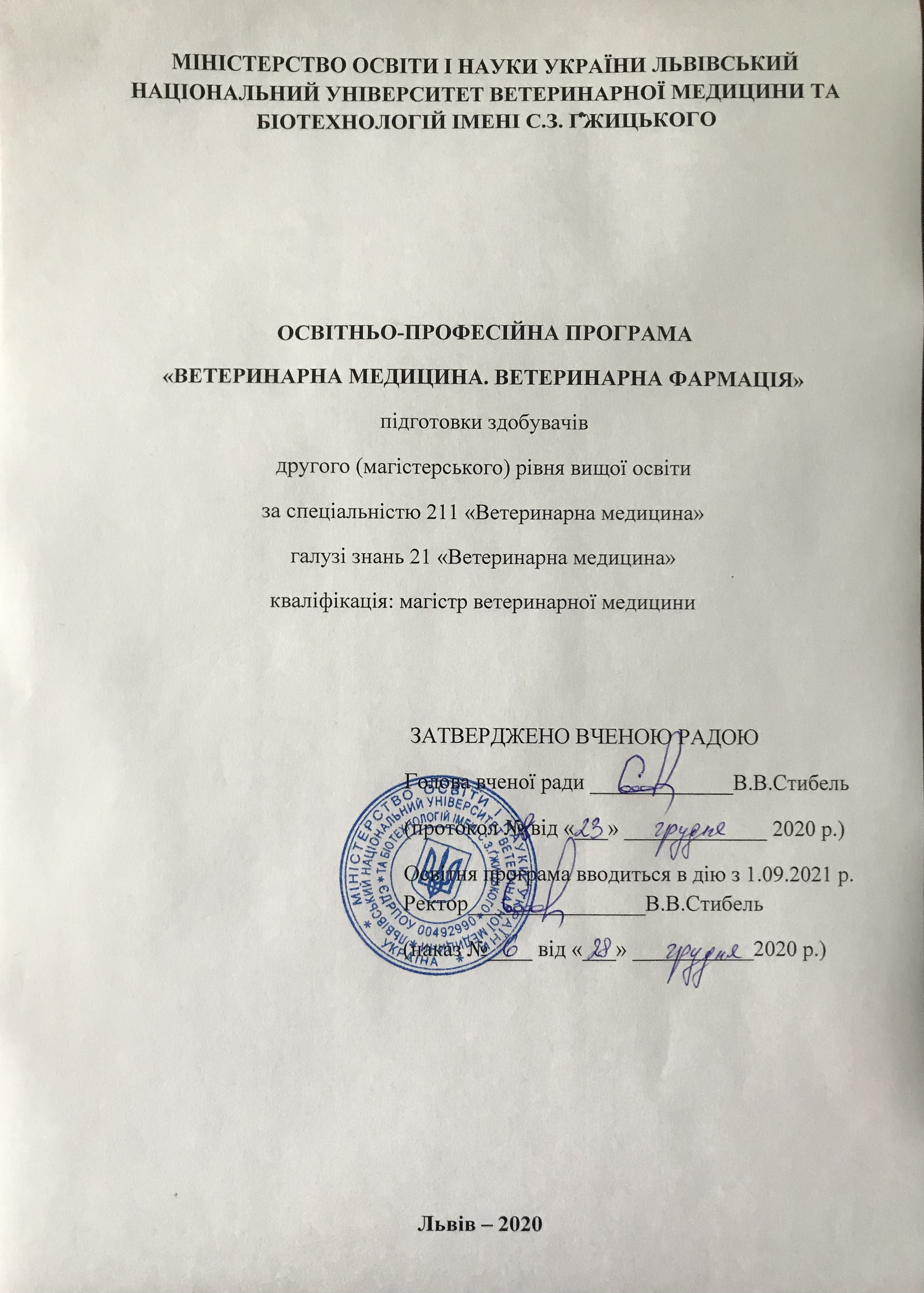 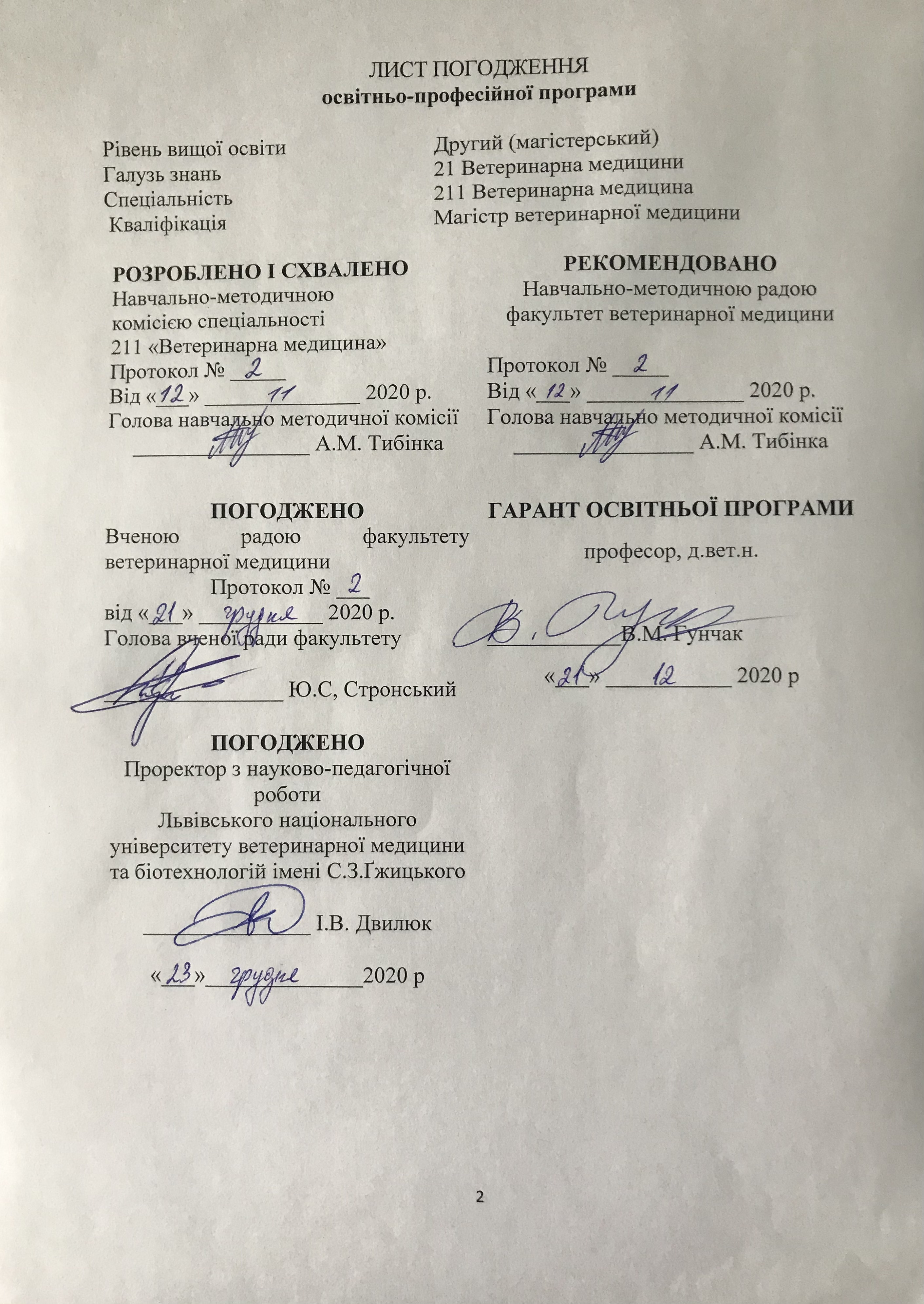 Рецензії-відгуки зовнішніх стейкхолдерів-роботодавців(за наявності):Рецензії-відгуки зовнішніх стейкхолдерів-випускників(за наявності):ПЕРЕДМОВА Освітньо-професійна програма підготовки магістрів за спеціальністю 211 «Ветеринарна медицина» галузі знань 21 «Ветеринарна медицина» розроблена на основі Стандарту вищої освіти України, затвердженого наказом Міністерства освіти і науки України від 10.07.2019 р. № 960, з урахуванням досвіду підготовки фахівців ветеринарної медицини.РОЗРОБНИКИ ПРОГРАМИ: Гунчак В.М. – д.вет.н., професор кафедри фармакології та токсикологіїДвилюк І.В., к.вет.н., доцент, проректор з науково-педагогічної роботи Васів Р.О. – к.вет.н., доцент кафедри фармакології та токсикологіїСтронський Ю.С. – – к.вет.н., декан факультету ветеринарної медицини; Микитин Ю.В. – к.с/г.н., директор Західного регіонального представництва м. Львів, ТОВ «АТ Біофарм»Профіль освітньо-професійної програмизі спеціальності 211 «Ветеринарна медицина»2. Перелік компонент освітньо-професійної/наукової програми та їх логічна послідовність2.1. Перелік компонент ОПВД – вибіркова дисципліна ОП * Згідно із Законом України «Про вищу освіту» студенти мають право на «вибір навчальних дисциплін у межах, передбачених відповідною освітньою програмою та робочим навчальним планом, в обсязі, що становить не менш як 25 відсотків загальної кількості кредитів ЄКТС, передбачених для даного рівня вищої освіти. При цьому здобувачі певного рівня вищої освіти мають право вибирати навчальні дисципліни, що пропонуються для інших рівнів вищої освіти, за погодженням з керівником відповідного факультету чи підрозділу».2.2. Розподіл змісту освітньо-професійної програми за групами компонентів та циклами підготовки2.3. Структурно-логічна схема ОПКороткий опис логічної послідовності вивчення компонент освітньої програми. Рекомендується представляти у вигляді графа.Згідно о Законом України «Про вищу освіту» студенти мають право на «вибір навчальних дисциплін у межах, передбачених відповідною освітньою програмою та робочим навчальним планом, в обсязі, що становить не менш як 25 відсотків загальної кількості кредитів ЄКТС. передбачених для даного рівня витої освіти. При цьому здобувачі певного рівня вищої освіти мають право вибирати навчальні дисципліни, що пропонуються для інших рівнів вищої освіти, за погодженням з керівником відповідного факультету чи підрозділу».Вищі навчальні заклади самостійно визначають механізми реалізації права студентів на вибір навчальних дисциплін (описується відповідним Положенням). Вибіркові дисципліни можуть формуватися у блоки, тоді студент вибирає блок дисциплін, після чого усі дисципліни блоку стають обов'язковими для вивчення. Рекомендується використовувати як блочні форми вибору, так і повністю вільний вибір дисциплін студентами.СТРУКТУРНО-ЛОГІЧНА СХЕМА ПІДГОТОВКИ МАГІСТРІВ2.4. Матриця відповідності визначених Стандартом результатів навчання та компетентностей2.5. Матриця забезпечення програмних результатів навчання відповідним компонентам освітньої програми3. Форма атестації здобувачів вищої освіти	Державна атестація складається з двох етапів. 	Перший етап проводиться у формі незалежного дистанційного діагностування рівня знань випускників. Його результати визначаються як «склав», «не склав». Другий етап проводиться у формі складання єдиного державного кваліфікаційного іспиту із ветеринарної медицини та/або захисту кваліфікаційної магістерської роботи.Вид кваліфікаційної роботи визначається освітньо-професійною програмою підготовки. Магістерська робота виконується за тематикою програмних результатів навчання та обов’язково перевіряється на плагіат. Рукопис, поданий до захисту, супроводжується рефератом з анотацією, відгуком наукового керівника, листом-відгуком з організації, де проводились дослідження, рецензією від викладача. Реферат магістерської роботи оприлюднюється в депозитарії (на офіційному сайті) закладу вищої освіти.Лікар ветеринарної медицини.Атестація здійснюється відкрито і публічно.4. Перелік нормативних документів, на яких базується освітня програма:1. Закон України «Про вищу освіту» від 01.07.2014 № 1556-VII.2. Закон України «Про ветеринарну медицину» // ВВР. – 2007. – №5-6, ст. 53; 2008. – № 76, ст. 22; зміни 2008, 2012, 2014 рр.3. Закон України «Про ліцензування видів господарської діяльності» від 02.03.2015 № 222-VIIІ.4. Постанова Кабінету Міністрів від 29.04.2015 № 266 «Про затвердження переліку галузей знань і спеціальностей, за якими здійснюється підготовка здобувачів вищої освіти».5. Постанова Кабінету Міністрів від 30.12.2015 № 1187 «Про затвердження Ліцензійних умов провадження освітньої діяльності закладів освіти».6. Наказ МОН України від 19.02.2015 № 166 «Деякі питання оприлюднення інформації про діяльність вищих навчальних закладів».7. Наказ МОН України від 06.11.2015 № 1151 «Про особливості запровадження переліку галузей знань, за якими здійснюється підготовка здобувачів вищої освіти, затвердженого постановою Кабінету Міністрів України від 29 квітня 2015 року № 266».8. Наказ Міністерства освіти України від 01.06.2016 № 600 «Про затвердження та введення в дію методичних рекомендацій щодо розроблення стандартів вищої освіти».9. Наказ Міністерства економічного розвитку і торгівлі України від 18 листопада 2014 р. № 1361 «Про затвердження зміни до національного класифікатора України ДК 003:2010» (зміна № 2).10. Національний класифікатор України: «Класифікатор професій» ДК 003:2010. – Київ : Вид-во «Соцінформ», 2010.№ п/пПІПМісце праціПосадаШлях до рецензії, відгуків на сайті університету1Березовський Андрій ВолодимировичТовариство з обмеженою відповідальністю "німецько-українська науково-виробнича фірма "БРОВАФАРМА"Директор,Доктор ветеринарних наук, професорhttps://lvet.edu.ua23№ п/пПІПМісце праціПосада, виконувана робота (за умови працевлаштування)Шлях до рецензії, відгуків на сайті університету4561 - Загальна інформація1 - Загальна інформація1 - Загальна інформація1 - Загальна інформація1 - Загальна інформаціяПовна назва вищого навчального закладу та структурного підрозділуПовна назва вищого навчального закладу та структурного підрозділуПовна назва вищого навчального закладу та структурного підрозділуЛьвівський національний університет ветеринарної медицини та біотехнологійімені С.З. ҐжицькогоЛьвівський національний університет ветеринарної медицини та біотехнологійімені С.З. ҐжицькогоСтупінь вищої освіти та назва кваліфікації мовою оригіналуСтупінь вищої освіти та назва кваліфікації мовою оригіналуСтупінь вищої освіти та назва кваліфікації мовою оригіналуЛікар ветеринарної медициниЛікар ветеринарної медициниОфіційна назва освітньої програмиОфіційна назва освітньої програмиОфіційна назва освітньої програмиОсвітньо-професійна програма «Ветеринарна медицина. Ветеринарна фармація»Освітньо-професійна програма «Ветеринарна медицина. Ветеринарна фармація»Тип диплому та обсяг освітньої програмиТип диплому та обсяг освітньої програмиТип диплому та обсяг освітньої програмиДиплом магістра, одиничний, 360 кредитів ЄКТС, 
термін навчання 6 років. Мінімум 35% обсягу освітньої програми має бути спрямовано на здобуття загальних та спеціальних (фахових) компетентностей за спеціальністю, визначених Стандартом вищої освіти.Диплом магістра, одиничний, 360 кредитів ЄКТС, 
термін навчання 6 років. Мінімум 35% обсягу освітньої програми має бути спрямовано на здобуття загальних та спеціальних (фахових) компетентностей за спеціальністю, визначених Стандартом вищої освіти.Наявність акредитаціїНаявність акредитаціїНаявність акредитаціїСертифікат серії НД - ІІ № 1486737 від 24.07.2015 р. і дійсний до 1 липня 2025 р.Сертифікат серії НД - ІІ № 1486737 від 24.07.2015 р. і дійсний до 1 липня 2025 р.Організація, що здійснює акредитаціюОрганізація, що здійснює акредитаціюОрганізація, що здійснює акредитаціюАкредитаційна комісія УкраїниАкредитаційна комісія УкраїниЦикл/рівеньЦикл/рівеньЦикл/рівеньНаціональна рамка кваліфікації України (НРК України) – 7 рівень.Кваліфікаційна рамка в Європейському просторі вищої освіти  (QF-EHEA) – другий цикл.Європейська рамка кваліфікацій для навчання упродовж життя (EQF-LLL) – 7 рівень.Національна рамка кваліфікації України (НРК України) – 7 рівень.Кваліфікаційна рамка в Європейському просторі вищої освіти  (QF-EHEA) – другий цикл.Європейська рамка кваліфікацій для навчання упродовж життя (EQF-LLL) – 7 рівень.Рівень вищої освітиРівень вищої освітиРівень вищої освітиДругий (магістерський) рівеньДругий (магістерський) рівеньПередумовиПередумовиПередумовиНаявність повної загальної середньої освіти, освітньокваліфікаційного рівня «молодший спеціаліст». Умови вступу визначаються Правилами прийому до Львівського національного університету ветеринарної медицини та біотехнологій імені С. З. Ґжицького, затвердженими вченою радою.Наявність повної загальної середньої освіти, освітньокваліфікаційного рівня «молодший спеціаліст». Умови вступу визначаються Правилами прийому до Львівського національного університету ветеринарної медицини та біотехнологій імені С. З. Ґжицького, затвердженими вченою радою.Мова(и) викладанняМова(и) викладанняМова(и) викладанняУкраїнськаУкраїнськаТермін дії освітньої програмиТермін дії освітньої програмиТермін дії освітньої програмиДо 1.07.2025 року.До 1.07.2025 року.Інтернет-адреса постійного розміщення опису освітньої програмиІнтернет-адреса постійного розміщення опису освітньої програмиІнтернет-адреса постійного розміщення опису освітньої програми2 - Мета освітньої програми2 - Мета освітньої програми2 - Мета освітньої програми2 - Мета освітньої програми2 - Мета освітньої програмиМетою освітньо-професійної програми є формування у майбутнього фахівця здатності динамічно поєднувати знання, уміння, комунікативні навички і спроможності з автономною діяльністю та відповідальністю під час вирішення завдань та проблемних питань у галузі ветеринарної медицини стосовно безпечного, санітарно обумовленого утримання тварин, профілактики і діагностики їх хвороб, лікування хворих тварин, виробничо-фінансової діяльності, судово-ветеринарної експертизи й арбітражу та впровадження інноваційних технологій у професійну діяльність, а також гарантування безпечного та раціонального застосування лікарських засобів, моніторинг ефективності фармакотерапії або побічної дії, їх зберігання, контроль якості, доставку, дистрибуцію, просування, регулювання, забезпечення лікарськими засобами.Метою освітньо-професійної програми є формування у майбутнього фахівця здатності динамічно поєднувати знання, уміння, комунікативні навички і спроможності з автономною діяльністю та відповідальністю під час вирішення завдань та проблемних питань у галузі ветеринарної медицини стосовно безпечного, санітарно обумовленого утримання тварин, профілактики і діагностики їх хвороб, лікування хворих тварин, виробничо-фінансової діяльності, судово-ветеринарної експертизи й арбітражу та впровадження інноваційних технологій у професійну діяльність, а також гарантування безпечного та раціонального застосування лікарських засобів, моніторинг ефективності фармакотерапії або побічної дії, їх зберігання, контроль якості, доставку, дистрибуцію, просування, регулювання, забезпечення лікарськими засобами.Метою освітньо-професійної програми є формування у майбутнього фахівця здатності динамічно поєднувати знання, уміння, комунікативні навички і спроможності з автономною діяльністю та відповідальністю під час вирішення завдань та проблемних питань у галузі ветеринарної медицини стосовно безпечного, санітарно обумовленого утримання тварин, профілактики і діагностики їх хвороб, лікування хворих тварин, виробничо-фінансової діяльності, судово-ветеринарної експертизи й арбітражу та впровадження інноваційних технологій у професійну діяльність, а також гарантування безпечного та раціонального застосування лікарських засобів, моніторинг ефективності фармакотерапії або побічної дії, їх зберігання, контроль якості, доставку, дистрибуцію, просування, регулювання, забезпечення лікарськими засобами.Метою освітньо-професійної програми є формування у майбутнього фахівця здатності динамічно поєднувати знання, уміння, комунікативні навички і спроможності з автономною діяльністю та відповідальністю під час вирішення завдань та проблемних питань у галузі ветеринарної медицини стосовно безпечного, санітарно обумовленого утримання тварин, профілактики і діагностики їх хвороб, лікування хворих тварин, виробничо-фінансової діяльності, судово-ветеринарної експертизи й арбітражу та впровадження інноваційних технологій у професійну діяльність, а також гарантування безпечного та раціонального застосування лікарських засобів, моніторинг ефективності фармакотерапії або побічної дії, їх зберігання, контроль якості, доставку, дистрибуцію, просування, регулювання, забезпечення лікарськими засобами.Метою освітньо-професійної програми є формування у майбутнього фахівця здатності динамічно поєднувати знання, уміння, комунікативні навички і спроможності з автономною діяльністю та відповідальністю під час вирішення завдань та проблемних питань у галузі ветеринарної медицини стосовно безпечного, санітарно обумовленого утримання тварин, профілактики і діагностики їх хвороб, лікування хворих тварин, виробничо-фінансової діяльності, судово-ветеринарної експертизи й арбітражу та впровадження інноваційних технологій у професійну діяльність, а також гарантування безпечного та раціонального застосування лікарських засобів, моніторинг ефективності фармакотерапії або побічної дії, їх зберігання, контроль якості, доставку, дистрибуцію, просування, регулювання, забезпечення лікарськими засобами.3 - Характеристика освітньої програми3 - Характеристика освітньої програми3 - Характеристика освітньої програми3 - Характеристика освітньої програми3 - Характеристика освітньої програмиПредметна область (галузь знань, спеціальність, спеціалізація (занаявності))Ветеринарна медицина. Спеціальність 211 «Ветеринарна медицина». Програма підготовки складається із 12 циклів підготовки (семестрів) та державної атестації.Об’єкт діяльності – система заходів, спрямованих на визначення: змін в органах і системах організму за різного фізіологічного стану; клінічних прояв захворювання та результатів лабораторних досліджень; діяльності лікаря ветеринарної медицини; збору анамнестичних даних; рішень щодо вибору методів діагностики, лікування та профілактики; сутності та динаміки розвитку фізіологічних процесів, які виникають в організмі тварин під впливом різних факторів; сутності процесів виготовлення, зберігання та переробки біологічної сировини; моніторингу щодо поширення хвороб різної етіології та біологічного забруднення довкілля; інноваційних підходів для вирішення проблемних ситуацій професійного або соціального походження; методів і засобів утримання, годівлі, профілактики заразних і незаразних хвороб та лікування тварин; виробничих і технологічних процесів; показників економічного розвитку.Ветеринарна медицина. Спеціальність 211 «Ветеринарна медицина». Програма підготовки складається із 12 циклів підготовки (семестрів) та державної атестації.Об’єкт діяльності – система заходів, спрямованих на визначення: змін в органах і системах організму за різного фізіологічного стану; клінічних прояв захворювання та результатів лабораторних досліджень; діяльності лікаря ветеринарної медицини; збору анамнестичних даних; рішень щодо вибору методів діагностики, лікування та профілактики; сутності та динаміки розвитку фізіологічних процесів, які виникають в організмі тварин під впливом різних факторів; сутності процесів виготовлення, зберігання та переробки біологічної сировини; моніторингу щодо поширення хвороб різної етіології та біологічного забруднення довкілля; інноваційних підходів для вирішення проблемних ситуацій професійного або соціального походження; методів і засобів утримання, годівлі, профілактики заразних і незаразних хвороб та лікування тварин; виробничих і технологічних процесів; показників економічного розвитку.Ветеринарна медицина. Спеціальність 211 «Ветеринарна медицина». Програма підготовки складається із 12 циклів підготовки (семестрів) та державної атестації.Об’єкт діяльності – система заходів, спрямованих на визначення: змін в органах і системах організму за різного фізіологічного стану; клінічних прояв захворювання та результатів лабораторних досліджень; діяльності лікаря ветеринарної медицини; збору анамнестичних даних; рішень щодо вибору методів діагностики, лікування та профілактики; сутності та динаміки розвитку фізіологічних процесів, які виникають в організмі тварин під впливом різних факторів; сутності процесів виготовлення, зберігання та переробки біологічної сировини; моніторингу щодо поширення хвороб різної етіології та біологічного забруднення довкілля; інноваційних підходів для вирішення проблемних ситуацій професійного або соціального походження; методів і засобів утримання, годівлі, профілактики заразних і незаразних хвороб та лікування тварин; виробничих і технологічних процесів; показників економічного розвитку.Ветеринарна медицина. Спеціальність 211 «Ветеринарна медицина». Програма підготовки складається із 12 циклів підготовки (семестрів) та державної атестації.Об’єкт діяльності – система заходів, спрямованих на визначення: змін в органах і системах організму за різного фізіологічного стану; клінічних прояв захворювання та результатів лабораторних досліджень; діяльності лікаря ветеринарної медицини; збору анамнестичних даних; рішень щодо вибору методів діагностики, лікування та профілактики; сутності та динаміки розвитку фізіологічних процесів, які виникають в організмі тварин під впливом різних факторів; сутності процесів виготовлення, зберігання та переробки біологічної сировини; моніторингу щодо поширення хвороб різної етіології та біологічного забруднення довкілля; інноваційних підходів для вирішення проблемних ситуацій професійного або соціального походження; методів і засобів утримання, годівлі, профілактики заразних і незаразних хвороб та лікування тварин; виробничих і технологічних процесів; показників економічного розвитку.Орієнтація освітньої програмиПрограма освітньо-професійна. Базується на загальновідомих наукових результатах із врахуванням сьогоднішніх досягнень ветеринарної медицини, орієнтує на актуальність спеціалізацій в рамках яких можлива професійна та наукова кар’єра. Магістр із спеціальності «Ветеринарна медицина» має оволодіти системою загальнонаукових та спеціальних методів, професійними методиками та технологіями, професійними знаннями та вміти організовувати практичну, аналітичну та науково-дослідну діяльність. Програма освітньо-професійна. Базується на загальновідомих наукових результатах із врахуванням сьогоднішніх досягнень ветеринарної медицини, орієнтує на актуальність спеціалізацій в рамках яких можлива професійна та наукова кар’єра. Магістр із спеціальності «Ветеринарна медицина» має оволодіти системою загальнонаукових та спеціальних методів, професійними методиками та технологіями, професійними знаннями та вміти організовувати практичну, аналітичну та науково-дослідну діяльність. Програма освітньо-професійна. Базується на загальновідомих наукових результатах із врахуванням сьогоднішніх досягнень ветеринарної медицини, орієнтує на актуальність спеціалізацій в рамках яких можлива професійна та наукова кар’єра. Магістр із спеціальності «Ветеринарна медицина» має оволодіти системою загальнонаукових та спеціальних методів, професійними методиками та технологіями, професійними знаннями та вміти організовувати практичну, аналітичну та науково-дослідну діяльність. Програма освітньо-професійна. Базується на загальновідомих наукових результатах із врахуванням сьогоднішніх досягнень ветеринарної медицини, орієнтує на актуальність спеціалізацій в рамках яких можлива професійна та наукова кар’єра. Магістр із спеціальності «Ветеринарна медицина» має оволодіти системою загальнонаукових та спеціальних методів, професійними методиками та технологіями, професійними знаннями та вміти організовувати практичну, аналітичну та науково-дослідну діяльність. Основний фокус освітньої програми та спеціалізаціїЗагальна програма в області ветеринарної медицини. Акцент робиться на здатності забезпечувати безпечність продуктів тваринного і рослинного походження, на збереження здоров’я і продуктивності тварин, запобіганню їхнім хворобам та на захист людей від зоонозів.Загальна програма в області ветеринарної медицини. Акцент робиться на здатності забезпечувати безпечність продуктів тваринного і рослинного походження, на збереження здоров’я і продуктивності тварин, запобіганню їхнім хворобам та на захист людей від зоонозів.Загальна програма в області ветеринарної медицини. Акцент робиться на здатності забезпечувати безпечність продуктів тваринного і рослинного походження, на збереження здоров’я і продуктивності тварин, запобіганню їхнім хворобам та на захист людей від зоонозів.Особливості програмиМіждисциплінарна та багатопрофільна підготовка фахівця, необхідність навчальної і виробничої практик. Міждисциплінарна та багатопрофільна підготовка фахівця, необхідність навчальної і виробничої практик. Міждисциплінарна та багатопрофільна підготовка фахівця, необхідність навчальної і виробничої практик. 4 - Придатність випускників до працевлаштування та подальшого навчання4 - Придатність випускників до працевлаштування та подальшого навчання4 - Придатність випускників до працевлаштування та подальшого навчання4 - Придатність випускників до працевлаштування та подальшого навчанняПридатність до працевлаштуванняОсновними місцями роботи фахівців з ветеринарної медицини є Міністерства і відомства України, структурні підрозділи органів державної влади, управління Держпродспоживслужби та її територіальні органи; регіональна служба ветеринарного контролю на державному кордоні України та транспорті; Збройні сили України, Національна гвардія України, Національна поліція України (підсобні господарства, розплідники тварин); науково-дослідні установи, випробувальні центри; заклади вищої освіти І-ІV рівнів акредитації тощо; науково-дослідні установи судових експертиз України; вітчизняні та іноземні фірми і представництва, комерційні структури, які працюють у сфері ветеринарної медицини; установи системи державної та приватної ветеринарної медицини.За наявності диплома зазначаються професії, професійні назви робіт (згідно з чинною редакцією Національного класифікатора України: Класифікатор професій (ДК 003:2010) та International Standard Classification of Occupations 2008 (ISCO-08)), на фахову підготовку з яких можуть бути спрямовані освітньо-професійні та освітньо-наукові програми за спеціальністю: лікар ветеринарної медицини (2223.2), молодший науковий співробітник (ветеринарна медицина) (2223.1), науковий співробітник (ветеринарна медицина) (2223.1), асистент (2310.2), викладач вищого навчального закладу (2310.2), докторант (2310.1), завідувач аптеки (аптечного закладу) (1210.1), завідувач бази аптечної (1210.1), директор відділення (1210.1), директор лабораторії (1210.1), директор (начальник, інший керівник) підприємства (1210.1)Основними місцями роботи фахівців з ветеринарної медицини є Міністерства і відомства України, структурні підрозділи органів державної влади, управління Держпродспоживслужби та її територіальні органи; регіональна служба ветеринарного контролю на державному кордоні України та транспорті; Збройні сили України, Національна гвардія України, Національна поліція України (підсобні господарства, розплідники тварин); науково-дослідні установи, випробувальні центри; заклади вищої освіти І-ІV рівнів акредитації тощо; науково-дослідні установи судових експертиз України; вітчизняні та іноземні фірми і представництва, комерційні структури, які працюють у сфері ветеринарної медицини; установи системи державної та приватної ветеринарної медицини.За наявності диплома зазначаються професії, професійні назви робіт (згідно з чинною редакцією Національного класифікатора України: Класифікатор професій (ДК 003:2010) та International Standard Classification of Occupations 2008 (ISCO-08)), на фахову підготовку з яких можуть бути спрямовані освітньо-професійні та освітньо-наукові програми за спеціальністю: лікар ветеринарної медицини (2223.2), молодший науковий співробітник (ветеринарна медицина) (2223.1), науковий співробітник (ветеринарна медицина) (2223.1), асистент (2310.2), викладач вищого навчального закладу (2310.2), докторант (2310.1), завідувач аптеки (аптечного закладу) (1210.1), завідувач бази аптечної (1210.1), директор відділення (1210.1), директор лабораторії (1210.1), директор (начальник, інший керівник) підприємства (1210.1)Основними місцями роботи фахівців з ветеринарної медицини є Міністерства і відомства України, структурні підрозділи органів державної влади, управління Держпродспоживслужби та її територіальні органи; регіональна служба ветеринарного контролю на державному кордоні України та транспорті; Збройні сили України, Національна гвардія України, Національна поліція України (підсобні господарства, розплідники тварин); науково-дослідні установи, випробувальні центри; заклади вищої освіти І-ІV рівнів акредитації тощо; науково-дослідні установи судових експертиз України; вітчизняні та іноземні фірми і представництва, комерційні структури, які працюють у сфері ветеринарної медицини; установи системи державної та приватної ветеринарної медицини.За наявності диплома зазначаються професії, професійні назви робіт (згідно з чинною редакцією Національного класифікатора України: Класифікатор професій (ДК 003:2010) та International Standard Classification of Occupations 2008 (ISCO-08)), на фахову підготовку з яких можуть бути спрямовані освітньо-професійні та освітньо-наукові програми за спеціальністю: лікар ветеринарної медицини (2223.2), молодший науковий співробітник (ветеринарна медицина) (2223.1), науковий співробітник (ветеринарна медицина) (2223.1), асистент (2310.2), викладач вищого навчального закладу (2310.2), докторант (2310.1), завідувач аптеки (аптечного закладу) (1210.1), завідувач бази аптечної (1210.1), директор відділення (1210.1), директор лабораторії (1210.1), директор (начальник, інший керівник) підприємства (1210.1)Подальше навчанняПісля закінчення навчання за освітньою програмою спеціальності «Ветеринарна медицина» фахівець також може вступати на навчання в аспірантурі за освітньо-науковими програмами підготовки доктора філософії за спеціальністю 211 – «Ветеринарна медицина».У подальшому фахівці можуть пройти перепідготовку та набути іншу спеціальність у галузі ветеринарної медицини і виконувати відповідну професійну роботу.Після закінчення навчання за освітньою програмою спеціальності «Ветеринарна медицина» фахівець також може вступати на навчання в аспірантурі за освітньо-науковими програмами підготовки доктора філософії за спеціальністю 211 – «Ветеринарна медицина».У подальшому фахівці можуть пройти перепідготовку та набути іншу спеціальність у галузі ветеринарної медицини і виконувати відповідну професійну роботу.Після закінчення навчання за освітньою програмою спеціальності «Ветеринарна медицина» фахівець також може вступати на навчання в аспірантурі за освітньо-науковими програмами підготовки доктора філософії за спеціальністю 211 – «Ветеринарна медицина».У подальшому фахівці можуть пройти перепідготовку та набути іншу спеціальність у галузі ветеринарної медицини і виконувати відповідну професійну роботу.5 - Викладання та оцінювання5 - Викладання та оцінювання5 - Викладання та оцінювання5 - Викладання та оцінюванняВикладання та навчанняСтуденто-центроване проблемно-орієнтоване навчання, яке проводиться у формі лекцій, семінарів, практичних занять, консультацій, самостійного вивчення, виконання курсових робіт, підготовка дипломної роботи на основі підручників, посібників, періодичних наукових видань, використання мережі Інтернет.За домінуючими методами та способами навчання: пасивні (пояснювальні, ілюстративні), активні (проблемні, інтерактивні, інформаційно-комп’ютерні, саморозвиваючі).За організаційними формами: колективного та інтегрованого навчання.За орієнтацією педагогічної взаємодії: позиційного та контекстного навчання, технологія співпраці.Студенто-центроване проблемно-орієнтоване навчання, яке проводиться у формі лекцій, семінарів, практичних занять, консультацій, самостійного вивчення, виконання курсових робіт, підготовка дипломної роботи на основі підручників, посібників, періодичних наукових видань, використання мережі Інтернет.За домінуючими методами та способами навчання: пасивні (пояснювальні, ілюстративні), активні (проблемні, інтерактивні, інформаційно-комп’ютерні, саморозвиваючі).За організаційними формами: колективного та інтегрованого навчання.За орієнтацією педагогічної взаємодії: позиційного та контекстного навчання, технологія співпраці.Студенто-центроване проблемно-орієнтоване навчання, яке проводиться у формі лекцій, семінарів, практичних занять, консультацій, самостійного вивчення, виконання курсових робіт, підготовка дипломної роботи на основі підручників, посібників, періодичних наукових видань, використання мережі Інтернет.За домінуючими методами та способами навчання: пасивні (пояснювальні, ілюстративні), активні (проблемні, інтерактивні, інформаційно-комп’ютерні, саморозвиваючі).За організаційними формами: колективного та інтегрованого навчання.За орієнтацією педагогічної взаємодії: позиційного та контекстного навчання, технологія співпраці.ОцінюванняВиди контролю: поточний, тематичний, періодичний, підсумковий, самоконтроль. Екзамени, заліки та диференційовані заліки проводяться відповідно до вимог «Положення про екзамени та заліки в ЛНУВМтаБТ вм С. З. Гжицького» (2020 р). Використовується рейтингова форма контролю після закінчення логічно завершеної частини лекційних та практичних занять (модуля) з певної дисципліни. Її результати враховуються під час виставлення підсумкової оцінки. Рейтингове оцінювання знань студентів не скасовує традиційну систему оцінювання, а існує поряд із нею. Воно робить систему оцінювання більш гнучкою, об’єктивною і сприяє систематичній та активній самостійній роботі студентів протягом усього періоду навчання, забезпечує здорову конкуренцію між студентами у навчанні, сприяє виявленню і розвитку творчих здібностей студентів. Оцінювання навчальних досягнень здійснюється за 100- бальною (рейтинговою) шкалою ЕКТС (ECTS), національною 4-х бальною шкалою («відмінно», «добре», «задовільно», «незадовільно») і вербальною («зараховано», «незараховано») системами. Письмові екзамени із співбесідою та захисту білетів, здача звітів та захист лабораторних/практичних робіт, рефератів в якості самостійної роботи, проведення дискусій, семінарів та модулів. Державна атестація: захист магістерської роботиВиди контролю: поточний, тематичний, періодичний, підсумковий, самоконтроль. Екзамени, заліки та диференційовані заліки проводяться відповідно до вимог «Положення про екзамени та заліки в ЛНУВМтаБТ вм С. З. Гжицького» (2020 р). Використовується рейтингова форма контролю після закінчення логічно завершеної частини лекційних та практичних занять (модуля) з певної дисципліни. Її результати враховуються під час виставлення підсумкової оцінки. Рейтингове оцінювання знань студентів не скасовує традиційну систему оцінювання, а існує поряд із нею. Воно робить систему оцінювання більш гнучкою, об’єктивною і сприяє систематичній та активній самостійній роботі студентів протягом усього періоду навчання, забезпечує здорову конкуренцію між студентами у навчанні, сприяє виявленню і розвитку творчих здібностей студентів. Оцінювання навчальних досягнень здійснюється за 100- бальною (рейтинговою) шкалою ЕКТС (ECTS), національною 4-х бальною шкалою («відмінно», «добре», «задовільно», «незадовільно») і вербальною («зараховано», «незараховано») системами. Письмові екзамени із співбесідою та захисту білетів, здача звітів та захист лабораторних/практичних робіт, рефератів в якості самостійної роботи, проведення дискусій, семінарів та модулів. Державна атестація: захист магістерської роботиВиди контролю: поточний, тематичний, періодичний, підсумковий, самоконтроль. Екзамени, заліки та диференційовані заліки проводяться відповідно до вимог «Положення про екзамени та заліки в ЛНУВМтаБТ вм С. З. Гжицького» (2020 р). Використовується рейтингова форма контролю після закінчення логічно завершеної частини лекційних та практичних занять (модуля) з певної дисципліни. Її результати враховуються під час виставлення підсумкової оцінки. Рейтингове оцінювання знань студентів не скасовує традиційну систему оцінювання, а існує поряд із нею. Воно робить систему оцінювання більш гнучкою, об’єктивною і сприяє систематичній та активній самостійній роботі студентів протягом усього періоду навчання, забезпечує здорову конкуренцію між студентами у навчанні, сприяє виявленню і розвитку творчих здібностей студентів. Оцінювання навчальних досягнень здійснюється за 100- бальною (рейтинговою) шкалою ЕКТС (ECTS), національною 4-х бальною шкалою («відмінно», «добре», «задовільно», «незадовільно») і вербальною («зараховано», «незараховано») системами. Письмові екзамени із співбесідою та захисту білетів, здача звітів та захист лабораторних/практичних робіт, рефератів в якості самостійної роботи, проведення дискусій, семінарів та модулів. Державна атестація: захист магістерської роботи6 – Програмні компетентності6 – Програмні компетентності6 – Програмні компетентності6 – Програмні компетентностіІнтегральна компетентністьЗдатність розв’язувати завдання та проблемні питання у галузі ветеринарної медицини стосовно безпечного, санітарно-обумовленого утримання тварин, профілактики і діагностики їх хвороб, лікування хворих тварин, виробничо-фінансової діяльності, судово-ветеринарної експертизи й арбітражу та впровадження інноваційних технологій у професійну діяльністьЗдатність розв’язувати завдання та проблемні питання у галузі ветеринарної медицини стосовно безпечного, санітарно-обумовленого утримання тварин, профілактики і діагностики їх хвороб, лікування хворих тварин, виробничо-фінансової діяльності, судово-ветеринарної експертизи й арбітражу та впровадження інноваційних технологій у професійну діяльністьЗдатність розв’язувати завдання та проблемні питання у галузі ветеринарної медицини стосовно безпечного, санітарно-обумовленого утримання тварин, профілактики і діагностики їх хвороб, лікування хворих тварин, виробничо-фінансової діяльності, судово-ветеринарної експертизи й арбітражу та впровадження інноваційних технологій у професійну діяльністьЗагальні компетентності (ЗК)ЗК 1. Здатність до абстрактного мислення, аналізу і синтезу. ЗК 2. Здатність до пошуку, оброблення інформації з різних джерел.ЗК 3. Здатність застосовувати знання у практичних ситуаціях.ЗК 4. Знання та розуміння предметної області та розуміння професії.ЗК 5. Здатність спілкуватися державною мовою як усно, так і письмово.ЗК 6. Здатність спілкуватися іноземною мовою.  ЗК 7. Навички використання інформаційних і комунікаційних технологій.ЗК 8. Здатність проведення досліджень на відповідному рівні, приймати обґрунтовані рішення, оцінювати та забезпечувати якість виконуваних робіт.ЗК 9. Здатність спілкуватися з нефахівцями своєї галузі (з експертами з інших галузей).ЗК 10. Здатність працювати в міжнародному контексті.ЗК 11. Визначеність і наполегливість щодо поставлених завдань і взятих обов’язків.ЗК 12. Прагнення до збереження довкілля.ЗК 1. Здатність до абстрактного мислення, аналізу і синтезу. ЗК 2. Здатність до пошуку, оброблення інформації з різних джерел.ЗК 3. Здатність застосовувати знання у практичних ситуаціях.ЗК 4. Знання та розуміння предметної області та розуміння професії.ЗК 5. Здатність спілкуватися державною мовою як усно, так і письмово.ЗК 6. Здатність спілкуватися іноземною мовою.  ЗК 7. Навички використання інформаційних і комунікаційних технологій.ЗК 8. Здатність проведення досліджень на відповідному рівні, приймати обґрунтовані рішення, оцінювати та забезпечувати якість виконуваних робіт.ЗК 9. Здатність спілкуватися з нефахівцями своєї галузі (з експертами з інших галузей).ЗК 10. Здатність працювати в міжнародному контексті.ЗК 11. Визначеність і наполегливість щодо поставлених завдань і взятих обов’язків.ЗК 12. Прагнення до збереження довкілля.ЗК 1. Здатність до абстрактного мислення, аналізу і синтезу. ЗК 2. Здатність до пошуку, оброблення інформації з різних джерел.ЗК 3. Здатність застосовувати знання у практичних ситуаціях.ЗК 4. Знання та розуміння предметної області та розуміння професії.ЗК 5. Здатність спілкуватися державною мовою як усно, так і письмово.ЗК 6. Здатність спілкуватися іноземною мовою.  ЗК 7. Навички використання інформаційних і комунікаційних технологій.ЗК 8. Здатність проведення досліджень на відповідному рівні, приймати обґрунтовані рішення, оцінювати та забезпечувати якість виконуваних робіт.ЗК 9. Здатність спілкуватися з нефахівцями своєї галузі (з експертами з інших галузей).ЗК 10. Здатність працювати в міжнародному контексті.ЗК 11. Визначеність і наполегливість щодо поставлених завдань і взятих обов’язків.ЗК 12. Прагнення до збереження довкілля.Фахові компетентності спеціальності (ФК)ФК 1. Здатність розуміти та встановлювати особливості будови і функціонування клітин, тканин, органів, їх систем та апаратів організму тварин.ФК 2. Здатність використовувати інструментарій, спеціальні пристрої, прилади, лабораторне обладнання та інші технічні засоби для проведення необхідних маніпуляцій під час виконання професійної діяльності.ФК 3. Здатність дотримуватися правил охорони праці, асептики та антисептики під час здійснення фахової діяльності.ФК 4. Здатність проводити клінічні дослідження з метою формулювання висновків щодо стану тварин чи встановлення діагнозу.ФК 5. Здатність володіти методиками патолого-анатомічної діагностики.ФК 6. Здатність проводити відбір, пакування, фіксування і пересилання проб біологічного матеріалу для лабораторних досліджень.ФК 7. Здатність організовувати, проводити і аналізувати лабораторні та спеціальні діагностичні дослідження.ФК 8. Здатність планувати, організовувати та реалізовувати заходи з лікування тварин, хворих на незаразні, інфекційні та інвазійні хвороби.ФК 9. Здатність проводити акушерсько-гінекологічні та хірургічні заходи і операції.ФК 10. Здатність розробляти стратегії безпечного, санітарно-обумовленого утримання тварин.ФК 11. Здатність володіти знаннями з біобезпеки, біоетики та добробуту тварин.ФК 12. Здатність розробляти та реалізовувати заходи, спрямовані на захист населення від хвороб, спільних для тварин і людей.ФК 13. Здатність розробляти стратегії профілактики хвороб різної етіології.ФК 14. Здатність проводити судово-ветеринарну експертизу.ФК 15. Здатність організовувати нагляд і контроль за виробництвом, зберіганням, транспортуванням та реалізацією продукції тваринного і рослинного походження.ФК 16. Здатність оберігати довкілля від забруднення відходами тваринництва, а також матеріалами та засобами ветеринарного  призначення.ФК 17. Здатність розробляти стратегію виробничо-фінансової діяльності, маркетингу та менеджменту у ветеринарній медицині. ФК 18. Здатність характеризувати біологічні та технологічні процеси з використанням спеціалізованих програмних засобів.ФК 19. Здатність здійснювати просвітницьку діяльність серед фахівців, працівників галузі та населення.ФК 20. Здатність організовувати, здійснювати і контролювати документообіг під час здійснення професійної діяльності.ФК 1. Здатність розуміти та встановлювати особливості будови і функціонування клітин, тканин, органів, їх систем та апаратів організму тварин.ФК 2. Здатність використовувати інструментарій, спеціальні пристрої, прилади, лабораторне обладнання та інші технічні засоби для проведення необхідних маніпуляцій під час виконання професійної діяльності.ФК 3. Здатність дотримуватися правил охорони праці, асептики та антисептики під час здійснення фахової діяльності.ФК 4. Здатність проводити клінічні дослідження з метою формулювання висновків щодо стану тварин чи встановлення діагнозу.ФК 5. Здатність володіти методиками патолого-анатомічної діагностики.ФК 6. Здатність проводити відбір, пакування, фіксування і пересилання проб біологічного матеріалу для лабораторних досліджень.ФК 7. Здатність організовувати, проводити і аналізувати лабораторні та спеціальні діагностичні дослідження.ФК 8. Здатність планувати, організовувати та реалізовувати заходи з лікування тварин, хворих на незаразні, інфекційні та інвазійні хвороби.ФК 9. Здатність проводити акушерсько-гінекологічні та хірургічні заходи і операції.ФК 10. Здатність розробляти стратегії безпечного, санітарно-обумовленого утримання тварин.ФК 11. Здатність володіти знаннями з біобезпеки, біоетики та добробуту тварин.ФК 12. Здатність розробляти та реалізовувати заходи, спрямовані на захист населення від хвороб, спільних для тварин і людей.ФК 13. Здатність розробляти стратегії профілактики хвороб різної етіології.ФК 14. Здатність проводити судово-ветеринарну експертизу.ФК 15. Здатність організовувати нагляд і контроль за виробництвом, зберіганням, транспортуванням та реалізацією продукції тваринного і рослинного походження.ФК 16. Здатність оберігати довкілля від забруднення відходами тваринництва, а також матеріалами та засобами ветеринарного  призначення.ФК 17. Здатність розробляти стратегію виробничо-фінансової діяльності, маркетингу та менеджменту у ветеринарній медицині. ФК 18. Здатність характеризувати біологічні та технологічні процеси з використанням спеціалізованих програмних засобів.ФК 19. Здатність здійснювати просвітницьку діяльність серед фахівців, працівників галузі та населення.ФК 20. Здатність організовувати, здійснювати і контролювати документообіг під час здійснення професійної діяльності.ФК 1. Здатність розуміти та встановлювати особливості будови і функціонування клітин, тканин, органів, їх систем та апаратів організму тварин.ФК 2. Здатність використовувати інструментарій, спеціальні пристрої, прилади, лабораторне обладнання та інші технічні засоби для проведення необхідних маніпуляцій під час виконання професійної діяльності.ФК 3. Здатність дотримуватися правил охорони праці, асептики та антисептики під час здійснення фахової діяльності.ФК 4. Здатність проводити клінічні дослідження з метою формулювання висновків щодо стану тварин чи встановлення діагнозу.ФК 5. Здатність володіти методиками патолого-анатомічної діагностики.ФК 6. Здатність проводити відбір, пакування, фіксування і пересилання проб біологічного матеріалу для лабораторних досліджень.ФК 7. Здатність організовувати, проводити і аналізувати лабораторні та спеціальні діагностичні дослідження.ФК 8. Здатність планувати, організовувати та реалізовувати заходи з лікування тварин, хворих на незаразні, інфекційні та інвазійні хвороби.ФК 9. Здатність проводити акушерсько-гінекологічні та хірургічні заходи і операції.ФК 10. Здатність розробляти стратегії безпечного, санітарно-обумовленого утримання тварин.ФК 11. Здатність володіти знаннями з біобезпеки, біоетики та добробуту тварин.ФК 12. Здатність розробляти та реалізовувати заходи, спрямовані на захист населення від хвороб, спільних для тварин і людей.ФК 13. Здатність розробляти стратегії профілактики хвороб різної етіології.ФК 14. Здатність проводити судово-ветеринарну експертизу.ФК 15. Здатність організовувати нагляд і контроль за виробництвом, зберіганням, транспортуванням та реалізацією продукції тваринного і рослинного походження.ФК 16. Здатність оберігати довкілля від забруднення відходами тваринництва, а також матеріалами та засобами ветеринарного  призначення.ФК 17. Здатність розробляти стратегію виробничо-фінансової діяльності, маркетингу та менеджменту у ветеринарній медицині. ФК 18. Здатність характеризувати біологічні та технологічні процеси з використанням спеціалізованих програмних засобів.ФК 19. Здатність здійснювати просвітницьку діяльність серед фахівців, працівників галузі та населення.ФК 20. Здатність організовувати, здійснювати і контролювати документообіг під час здійснення професійної діяльності.7 - Програмні результати навчання7 - Програмні результати навчання7 - Програмні результати навчання7 - Програмні результати навчанняЗнання ПРН 1. Володіти знаннями будови органів, їх систем і апаратів та всього організму загалом на макро-, мікро- і субмікроскопічному рівнях, знати функцію, топографію, визначати видову та вікову приналежність органів, їх систем та апаратів за умов норми та патології.ПРН 2. Знати основні параметри будови функції органів та характеристики і призначення технічних пристроїв, що використовують для з’ясування цих параметрів.ПРН 3. Знати правила техніки безпеки, особистої гігієни, асептики та антисептики.ПРН 4. Знати етіологію та патогенез хвороб, аналізувати епізоотичну та екологічну ситуації, умови утримання, годівлі і експлуатації тварин, ураховувати їх фізіологічний стан, видові, порідні та індивідуальні особливості, знати способи та методи клінічних досліджень.ПРН 5. Знати особливості будови організму тварин за норми та можливі зміни форми і будови органів за патології.ПРН 6. Володіти знаннями етіології та патогенезу хвороб тварин, чинних нормативно-правових актів, що стосуються цього виду професійної діяльності, знати найсучасніші способи та методи лабораторних досліджень.ПРН 7. Володіти знаннями чинних нормативно-правових актів, етіології і патогенезу хвороб тварин та способами і методами лабораторних досліджень.ПРН 8. Знати особливості біології збудників заразних хвороб, патогенез хвороб, чинні нормативно-правові акти щодо методів боротьби з ними та способи і засоби фізіо-, дієто- і фармакотерапії.ПРН 9. Володіти знаннями стосовно техніки фіксації тварин, підготовки рук хірурга, інструментів і операційного поля, а також знанням дії знеболювальних, антимікробних та інших лікарських засобів, що використовують під час акушерсько-хірургічних заходів та операцій.ПРН 10. Знати санітарно-гігієнічні правила та норми щодо стану території тваринницького об’єкта, його приміщень, способів утримання, годівлі і водопою тварин та догляду за ними.ПРН 11. Знати особливості захисту населення від небезпечних патогенів; знати процеси виробництва біотехнологічної продукції; володіти методиками  ідентифікації небезпек, класифікації джерел небезпечних впливів.ПРН 12. Знати закономірності розвитку епізоотичного процесу, етіології та патогенезу інфекційних та інвазійних хвороб тварин і шляхи їх запобігання та недопущення. Враховувати характер проведення різних ветеринарних обробок, видові, вікові, породні та індивідуальні особливості тварин.ПРН 13. Знати етіологію та закономірності розвитку патологічного процесу незаразних хвороб тварин, шляхи їх попередження та недопущення.ПРН 14. Володіти чинними нормативно-правовими актами. ПРН 15. Знати технологічні процеси виробництва та чинні нормативно-правові акти щодо зберігання, транспортування та реалізації тваринницької продукції, а також продукції бджільництва та аквакультури.ПРН 16. Знати умови зберігання відходів тваринницьких ферм та ветеринарно-медичного виробництва.ПРН 17. Розуміти особливості функціонування ветеринарного бізнесу, розуміти послідовність організації ветеринарного обліку з метою планування робіт та організації звітності в структурах галузі.ПРН 18. Визначати джерела фінансування для проведення ветеринарно-санітарних заходів.ПРН 19. Знати принципи і особливості використання спеціалізованих програмних засобів.ПРН 20. Володіти знаннями про ризики, що піддають загрозі стійкість і саме існування екосистем та їх компонентів, знати екологічно-залежні хвороби, екологічні фактори та їх впливи, прояви, зміни, наслідки.ПРН 1. Володіти знаннями будови органів, їх систем і апаратів та всього організму загалом на макро-, мікро- і субмікроскопічному рівнях, знати функцію, топографію, визначати видову та вікову приналежність органів, їх систем та апаратів за умов норми та патології.ПРН 2. Знати основні параметри будови функції органів та характеристики і призначення технічних пристроїв, що використовують для з’ясування цих параметрів.ПРН 3. Знати правила техніки безпеки, особистої гігієни, асептики та антисептики.ПРН 4. Знати етіологію та патогенез хвороб, аналізувати епізоотичну та екологічну ситуації, умови утримання, годівлі і експлуатації тварин, ураховувати їх фізіологічний стан, видові, порідні та індивідуальні особливості, знати способи та методи клінічних досліджень.ПРН 5. Знати особливості будови організму тварин за норми та можливі зміни форми і будови органів за патології.ПРН 6. Володіти знаннями етіології та патогенезу хвороб тварин, чинних нормативно-правових актів, що стосуються цього виду професійної діяльності, знати найсучасніші способи та методи лабораторних досліджень.ПРН 7. Володіти знаннями чинних нормативно-правових актів, етіології і патогенезу хвороб тварин та способами і методами лабораторних досліджень.ПРН 8. Знати особливості біології збудників заразних хвороб, патогенез хвороб, чинні нормативно-правові акти щодо методів боротьби з ними та способи і засоби фізіо-, дієто- і фармакотерапії.ПРН 9. Володіти знаннями стосовно техніки фіксації тварин, підготовки рук хірурга, інструментів і операційного поля, а також знанням дії знеболювальних, антимікробних та інших лікарських засобів, що використовують під час акушерсько-хірургічних заходів та операцій.ПРН 10. Знати санітарно-гігієнічні правила та норми щодо стану території тваринницького об’єкта, його приміщень, способів утримання, годівлі і водопою тварин та догляду за ними.ПРН 11. Знати особливості захисту населення від небезпечних патогенів; знати процеси виробництва біотехнологічної продукції; володіти методиками  ідентифікації небезпек, класифікації джерел небезпечних впливів.ПРН 12. Знати закономірності розвитку епізоотичного процесу, етіології та патогенезу інфекційних та інвазійних хвороб тварин і шляхи їх запобігання та недопущення. Враховувати характер проведення різних ветеринарних обробок, видові, вікові, породні та індивідуальні особливості тварин.ПРН 13. Знати етіологію та закономірності розвитку патологічного процесу незаразних хвороб тварин, шляхи їх попередження та недопущення.ПРН 14. Володіти чинними нормативно-правовими актами. ПРН 15. Знати технологічні процеси виробництва та чинні нормативно-правові акти щодо зберігання, транспортування та реалізації тваринницької продукції, а також продукції бджільництва та аквакультури.ПРН 16. Знати умови зберігання відходів тваринницьких ферм та ветеринарно-медичного виробництва.ПРН 17. Розуміти особливості функціонування ветеринарного бізнесу, розуміти послідовність організації ветеринарного обліку з метою планування робіт та організації звітності в структурах галузі.ПРН 18. Визначати джерела фінансування для проведення ветеринарно-санітарних заходів.ПРН 19. Знати принципи і особливості використання спеціалізованих програмних засобів.ПРН 20. Володіти знаннями про ризики, що піддають загрозі стійкість і саме існування екосистем та їх компонентів, знати екологічно-залежні хвороби, екологічні фактори та їх впливи, прояви, зміни, наслідки.ПРН 1. Володіти знаннями будови органів, їх систем і апаратів та всього організму загалом на макро-, мікро- і субмікроскопічному рівнях, знати функцію, топографію, визначати видову та вікову приналежність органів, їх систем та апаратів за умов норми та патології.ПРН 2. Знати основні параметри будови функції органів та характеристики і призначення технічних пристроїв, що використовують для з’ясування цих параметрів.ПРН 3. Знати правила техніки безпеки, особистої гігієни, асептики та антисептики.ПРН 4. Знати етіологію та патогенез хвороб, аналізувати епізоотичну та екологічну ситуації, умови утримання, годівлі і експлуатації тварин, ураховувати їх фізіологічний стан, видові, порідні та індивідуальні особливості, знати способи та методи клінічних досліджень.ПРН 5. Знати особливості будови організму тварин за норми та можливі зміни форми і будови органів за патології.ПРН 6. Володіти знаннями етіології та патогенезу хвороб тварин, чинних нормативно-правових актів, що стосуються цього виду професійної діяльності, знати найсучасніші способи та методи лабораторних досліджень.ПРН 7. Володіти знаннями чинних нормативно-правових актів, етіології і патогенезу хвороб тварин та способами і методами лабораторних досліджень.ПРН 8. Знати особливості біології збудників заразних хвороб, патогенез хвороб, чинні нормативно-правові акти щодо методів боротьби з ними та способи і засоби фізіо-, дієто- і фармакотерапії.ПРН 9. Володіти знаннями стосовно техніки фіксації тварин, підготовки рук хірурга, інструментів і операційного поля, а також знанням дії знеболювальних, антимікробних та інших лікарських засобів, що використовують під час акушерсько-хірургічних заходів та операцій.ПРН 10. Знати санітарно-гігієнічні правила та норми щодо стану території тваринницького об’єкта, його приміщень, способів утримання, годівлі і водопою тварин та догляду за ними.ПРН 11. Знати особливості захисту населення від небезпечних патогенів; знати процеси виробництва біотехнологічної продукції; володіти методиками  ідентифікації небезпек, класифікації джерел небезпечних впливів.ПРН 12. Знати закономірності розвитку епізоотичного процесу, етіології та патогенезу інфекційних та інвазійних хвороб тварин і шляхи їх запобігання та недопущення. Враховувати характер проведення різних ветеринарних обробок, видові, вікові, породні та індивідуальні особливості тварин.ПРН 13. Знати етіологію та закономірності розвитку патологічного процесу незаразних хвороб тварин, шляхи їх попередження та недопущення.ПРН 14. Володіти чинними нормативно-правовими актами. ПРН 15. Знати технологічні процеси виробництва та чинні нормативно-правові акти щодо зберігання, транспортування та реалізації тваринницької продукції, а також продукції бджільництва та аквакультури.ПРН 16. Знати умови зберігання відходів тваринницьких ферм та ветеринарно-медичного виробництва.ПРН 17. Розуміти особливості функціонування ветеринарного бізнесу, розуміти послідовність організації ветеринарного обліку з метою планування робіт та організації звітності в структурах галузі.ПРН 18. Визначати джерела фінансування для проведення ветеринарно-санітарних заходів.ПРН 19. Знати принципи і особливості використання спеціалізованих програмних засобів.ПРН 20. Володіти знаннями про ризики, що піддають загрозі стійкість і саме існування екосистем та їх компонентів, знати екологічно-залежні хвороби, екологічні фактори та їх впливи, прояви, зміни, наслідки.Навички 1. Спроможність з’ясовувати на макро-, мікро- і субмікроскопічному рівнях структуру, топографію, видову та вікову приналежність органів, їх систем та апаратів. З’ясовувати функцію клітин, тканин, органів, їх систем та апаратів організму тварин за умов норми та патології.2. Спроможність визначати, які саме технічні засоби необхідно використовувати у кожному конкретному випадку. Застосовувати інструменти, спеціальні пристрої, прилади, лабораторне обладнання та інші технічні засоби для з’ясування стану організму тварин чи здійснення необхідних маніпуляцій.3. Здійснювати необхідні заходи з дотримання вимог правил техніки безпеки та особистої гігієни. Дотримуватись асептики та антисептики під час професійної діяльності.4. Здатність збирати анамнестичні дані під час реєстрації та обстеження тварин. Спроможність планувати, організовувати та здійснювати клінічні дослідження тварин і проб біологічного матеріалу. Здатність аналізувати результати досліджень та формулювати висновки і ставити діагноз.5. Здатність організовувати та здійснювати патолого-анатомічний розтин, аналізувати виявлені патолого-анатомічні зміни та документально оформляти висновки розтину.6. Спроможність планувати, організовувати та здійснювати лабораторну діагностику за хвороб тварин і проб біологічного матеріалу.7. Аналізувати результати лабораторних досліджень та формулювати висновки, рекомендації, поради чи встановлювати діагноз.8. Здатність застосовувати раціональну схему лікування хворої тварини, обираючи етіотропну, нозогенетичну, замінну, симптоматичну, а за необхідності – і радикальну терапію хворої тварини. Здатність використовувати специфічні й симптоматичні фармацевтичні препарати та лікарські засоби для лікування тварин, хворих на заразні та незаразні хвороби.9. Спроможність готувати тварину до проведення акушерсько-хірургічних заходів та операцій – стерилізувати та використовувати інструменти, шовний і перев’язувальний матеріал, здійснювати місцеве знеболення та загальний наркоз. Володіти технікою внутрішньошкірних, підшкірних і внутрішньо-м’язових ін’єкцій та пункцій судин, переливання крові, проведення акушерсько-хірургічних заходів і операцій у різних ділянках тіла на різних органах тварин.10. Здійснювати контроль за дотриманням санітарно-гігієнічних правил і норм щодо стану території тваринницького об’єкта, його приміщень, способів утримання, годівлі і водопою тварин та догляду за ними;11. Уміти оперувати основними поняттями біобезпеки та біоетики; аналізувати існуючі й новітні етичні проблеми біотехнологічної та фармацевтичної галузей; аналізувати причини виникнення епізоотичних ситуацій та інфекційних захворювань.12. Складати й аналізувати необхідні ветеринарні документи та проводити огляд тварин і підконтрольних вантажів. Формувати концепцію проведення протиепізоотичних заходів, аналізувати ефективність проведення дезінфекції, дезінсекції, дератизації.13. Організовувати і проводити профілактичні обробки проти інфекційних та інвазійних хвороб, а також здійснювати диспансеризацію тварин з метою обґрунтованої профілактики хвороб та отримання якісної і безпечної продукції.14. Здатність організовувати та здійснювати консультативну діяльність в галузі профілактики, діагностики та лікування хвороб тварин, проведення ветеринарно-санітарної експертизи, судово-ветеринарної експертизи та організації ветеринарної справи.15. Здатність володіти методиками проведення досліджень з визначення якості тваринницької продукції та продукції бджільництва і аквакультури.16. Здатність дотримуватись умов транспортування, знезараження, зберігання відходів тваринницької продукції та ветеринарно-медичного виробництва.17. Спроможність визначати параметри ринкового позиціонування підприємств галузі та вчасно реагувати на зміни в ринку ветеринарних послуг. Здатність, обчислювати ефективність ветеринарних заходів та можливі економічні збитки за допомогою сучасних методів, спеціальних методик та прийомів праці.18. Спроможність проводити статистичне оцінювання параметрів біологічних об’єктів та процесів в організмах тварин різних видів за умов норми і патології. Здатність моделювати біологічні та технологічні процеси.19. Спроможність аналізувати світоглядно-методологічні проблеми сучасної ветеринарної медицини. Здатність оцінювати, аналізувати та передбачати можливі наслідки впливу негативної дії екологічних факторів, епізоотичної ситуації та інших негативних чинників на здоров’я і добробут тварин.20. Спроможність оформлювати ветеринарну звітність установленого зразка під час здійснення професійної діяльності.1. Спроможність з’ясовувати на макро-, мікро- і субмікроскопічному рівнях структуру, топографію, видову та вікову приналежність органів, їх систем та апаратів. З’ясовувати функцію клітин, тканин, органів, їх систем та апаратів організму тварин за умов норми та патології.2. Спроможність визначати, які саме технічні засоби необхідно використовувати у кожному конкретному випадку. Застосовувати інструменти, спеціальні пристрої, прилади, лабораторне обладнання та інші технічні засоби для з’ясування стану організму тварин чи здійснення необхідних маніпуляцій.3. Здійснювати необхідні заходи з дотримання вимог правил техніки безпеки та особистої гігієни. Дотримуватись асептики та антисептики під час професійної діяльності.4. Здатність збирати анамнестичні дані під час реєстрації та обстеження тварин. Спроможність планувати, організовувати та здійснювати клінічні дослідження тварин і проб біологічного матеріалу. Здатність аналізувати результати досліджень та формулювати висновки і ставити діагноз.5. Здатність організовувати та здійснювати патолого-анатомічний розтин, аналізувати виявлені патолого-анатомічні зміни та документально оформляти висновки розтину.6. Спроможність планувати, організовувати та здійснювати лабораторну діагностику за хвороб тварин і проб біологічного матеріалу.7. Аналізувати результати лабораторних досліджень та формулювати висновки, рекомендації, поради чи встановлювати діагноз.8. Здатність застосовувати раціональну схему лікування хворої тварини, обираючи етіотропну, нозогенетичну, замінну, симптоматичну, а за необхідності – і радикальну терапію хворої тварини. Здатність використовувати специфічні й симптоматичні фармацевтичні препарати та лікарські засоби для лікування тварин, хворих на заразні та незаразні хвороби.9. Спроможність готувати тварину до проведення акушерсько-хірургічних заходів та операцій – стерилізувати та використовувати інструменти, шовний і перев’язувальний матеріал, здійснювати місцеве знеболення та загальний наркоз. Володіти технікою внутрішньошкірних, підшкірних і внутрішньо-м’язових ін’єкцій та пункцій судин, переливання крові, проведення акушерсько-хірургічних заходів і операцій у різних ділянках тіла на різних органах тварин.10. Здійснювати контроль за дотриманням санітарно-гігієнічних правил і норм щодо стану території тваринницького об’єкта, його приміщень, способів утримання, годівлі і водопою тварин та догляду за ними;11. Уміти оперувати основними поняттями біобезпеки та біоетики; аналізувати існуючі й новітні етичні проблеми біотехнологічної та фармацевтичної галузей; аналізувати причини виникнення епізоотичних ситуацій та інфекційних захворювань.12. Складати й аналізувати необхідні ветеринарні документи та проводити огляд тварин і підконтрольних вантажів. Формувати концепцію проведення протиепізоотичних заходів, аналізувати ефективність проведення дезінфекції, дезінсекції, дератизації.13. Організовувати і проводити профілактичні обробки проти інфекційних та інвазійних хвороб, а також здійснювати диспансеризацію тварин з метою обґрунтованої профілактики хвороб та отримання якісної і безпечної продукції.14. Здатність організовувати та здійснювати консультативну діяльність в галузі профілактики, діагностики та лікування хвороб тварин, проведення ветеринарно-санітарної експертизи, судово-ветеринарної експертизи та організації ветеринарної справи.15. Здатність володіти методиками проведення досліджень з визначення якості тваринницької продукції та продукції бджільництва і аквакультури.16. Здатність дотримуватись умов транспортування, знезараження, зберігання відходів тваринницької продукції та ветеринарно-медичного виробництва.17. Спроможність визначати параметри ринкового позиціонування підприємств галузі та вчасно реагувати на зміни в ринку ветеринарних послуг. Здатність, обчислювати ефективність ветеринарних заходів та можливі економічні збитки за допомогою сучасних методів, спеціальних методик та прийомів праці.18. Спроможність проводити статистичне оцінювання параметрів біологічних об’єктів та процесів в організмах тварин різних видів за умов норми і патології. Здатність моделювати біологічні та технологічні процеси.19. Спроможність аналізувати світоглядно-методологічні проблеми сучасної ветеринарної медицини. Здатність оцінювати, аналізувати та передбачати можливі наслідки впливу негативної дії екологічних факторів, епізоотичної ситуації та інших негативних чинників на здоров’я і добробут тварин.20. Спроможність оформлювати ветеринарну звітність установленого зразка під час здійснення професійної діяльності.1. Спроможність з’ясовувати на макро-, мікро- і субмікроскопічному рівнях структуру, топографію, видову та вікову приналежність органів, їх систем та апаратів. З’ясовувати функцію клітин, тканин, органів, їх систем та апаратів організму тварин за умов норми та патології.2. Спроможність визначати, які саме технічні засоби необхідно використовувати у кожному конкретному випадку. Застосовувати інструменти, спеціальні пристрої, прилади, лабораторне обладнання та інші технічні засоби для з’ясування стану організму тварин чи здійснення необхідних маніпуляцій.3. Здійснювати необхідні заходи з дотримання вимог правил техніки безпеки та особистої гігієни. Дотримуватись асептики та антисептики під час професійної діяльності.4. Здатність збирати анамнестичні дані під час реєстрації та обстеження тварин. Спроможність планувати, організовувати та здійснювати клінічні дослідження тварин і проб біологічного матеріалу. Здатність аналізувати результати досліджень та формулювати висновки і ставити діагноз.5. Здатність організовувати та здійснювати патолого-анатомічний розтин, аналізувати виявлені патолого-анатомічні зміни та документально оформляти висновки розтину.6. Спроможність планувати, організовувати та здійснювати лабораторну діагностику за хвороб тварин і проб біологічного матеріалу.7. Аналізувати результати лабораторних досліджень та формулювати висновки, рекомендації, поради чи встановлювати діагноз.8. Здатність застосовувати раціональну схему лікування хворої тварини, обираючи етіотропну, нозогенетичну, замінну, симптоматичну, а за необхідності – і радикальну терапію хворої тварини. Здатність використовувати специфічні й симптоматичні фармацевтичні препарати та лікарські засоби для лікування тварин, хворих на заразні та незаразні хвороби.9. Спроможність готувати тварину до проведення акушерсько-хірургічних заходів та операцій – стерилізувати та використовувати інструменти, шовний і перев’язувальний матеріал, здійснювати місцеве знеболення та загальний наркоз. Володіти технікою внутрішньошкірних, підшкірних і внутрішньо-м’язових ін’єкцій та пункцій судин, переливання крові, проведення акушерсько-хірургічних заходів і операцій у різних ділянках тіла на різних органах тварин.10. Здійснювати контроль за дотриманням санітарно-гігієнічних правил і норм щодо стану території тваринницького об’єкта, його приміщень, способів утримання, годівлі і водопою тварин та догляду за ними;11. Уміти оперувати основними поняттями біобезпеки та біоетики; аналізувати існуючі й новітні етичні проблеми біотехнологічної та фармацевтичної галузей; аналізувати причини виникнення епізоотичних ситуацій та інфекційних захворювань.12. Складати й аналізувати необхідні ветеринарні документи та проводити огляд тварин і підконтрольних вантажів. Формувати концепцію проведення протиепізоотичних заходів, аналізувати ефективність проведення дезінфекції, дезінсекції, дератизації.13. Організовувати і проводити профілактичні обробки проти інфекційних та інвазійних хвороб, а також здійснювати диспансеризацію тварин з метою обґрунтованої профілактики хвороб та отримання якісної і безпечної продукції.14. Здатність організовувати та здійснювати консультативну діяльність в галузі профілактики, діагностики та лікування хвороб тварин, проведення ветеринарно-санітарної експертизи, судово-ветеринарної експертизи та організації ветеринарної справи.15. Здатність володіти методиками проведення досліджень з визначення якості тваринницької продукції та продукції бджільництва і аквакультури.16. Здатність дотримуватись умов транспортування, знезараження, зберігання відходів тваринницької продукції та ветеринарно-медичного виробництва.17. Спроможність визначати параметри ринкового позиціонування підприємств галузі та вчасно реагувати на зміни в ринку ветеринарних послуг. Здатність, обчислювати ефективність ветеринарних заходів та можливі економічні збитки за допомогою сучасних методів, спеціальних методик та прийомів праці.18. Спроможність проводити статистичне оцінювання параметрів біологічних об’єктів та процесів в організмах тварин різних видів за умов норми і патології. Здатність моделювати біологічні та технологічні процеси.19. Спроможність аналізувати світоглядно-методологічні проблеми сучасної ветеринарної медицини. Здатність оцінювати, аналізувати та передбачати можливі наслідки впливу негативної дії екологічних факторів, епізоотичної ситуації та інших негативних чинників на здоров’я і добробут тварин.20. Спроможність оформлювати ветеринарну звітність установленого зразка під час здійснення професійної діяльності.Комунікативність 1. Пояснювати та робити узагальнення стосовно встановлених особливостей будови і функціонування клітин, тканин, органів, їх систем та апаратів у тварин.2. Спроможність знаходити шляхи співпраці з технічними фахівцями для отримання максимальної інформації стосовно досліджуваного об’єкта.3. Знаходити шляхи та методи для забезпечення правил техніки безпеки, особистої гігієни, асептики та антисептики під час виконання службових обов’язків.4. Пояснювати потребу та необхідність проведення призначених клінічних досліджень, обґрунтовано аргументувати їх результати і встановлений діагноз.5. Визначати, описувати і пояснювати характер патолого-анатомічних процесів в органах і тканинах тварин на основі виявлення макро- і мікроскопічних змін; складати патолого-анатомічний діагноз та встановлювати причини загибелі.6. Пояснювати потребу та необхідність відбору певного виду матеріалу для лабораторних досліджень, обґрунтовувати способи та методи  його пакування, фіксування та пересилання.7. Пояснювати потребу та необхідність проведення призначених лабораторних досліджень, обґрунтовано аргументувати їх результати і встановлений діагноз.8. Здійснювати контроль за дотриманням та виконанням чинних  нормативно-правових актів стосовно методів та заходів лікування тварин, хворих на незаразні, інфекційні та інвазійні хвороби.9. Уміти аналізувати та передбачувати хід операції. Переконливо доводити власникам тварин та обслуговуючому персоналу про доцільність певних операцій та маніпуляцій.10. Проводити пропаганду ветеринарних знань, просвітницьку роботу з питань гігієни, догляду, годівлі і утримання тварин, дотримання правил техніки безпеки праці і особистої гігієни працівниками тваринництва.11. Установлювати відповідні зв’язки для досягнення цілей за допомогою норм, правил і принципів щодо використання біологічних агентів.12. Здатність аналізувати ефективність планових діагностичних досліджень і специфічних та загальнопрофілактичних заходів, обґрунтовувати доцільність симптоматичного лікування хворих тварин.13. Здатність пояснювати потребу у проведенні планових профілактичних обробок проти інфекційних та інвазійних хвороб і диспансеризації тварин з метою профілактики їх хвороб та отримання якісної і безпечної продукції.14. Спроможність оцінити якість лікування в разі судово-ветеринарної експертизи.15. Здатність здійснювати контроль за якістю тваринницької продукції, продукції бджільництва й аквакультури на всіх ланках її виробництва, транспортування й реалізації – від ферми й лану – до столу.16. Здатність здійснювати контроль за зберіганням відходів тваринництва та ветеринарно-медичного виробництва.17. Брати участь у взаємодії з фахівцями, суб’єктами господарювання та населенням для забезпечення виробничо-комерційної діяльності.18. Здатність використовувати інформаційні технології у професійній діяльності та працювати з нефахівцями і населенням у комп’ютерних мережах.19. Здатність знаходити спільну мову з фахівцями, працівниками галузі та населенням за різних умов і обставин.20. Аналізувати доцільність використання коштів на проведення різних лікувально-профілактичних заходів та інших видів професійної діяльності.1. Пояснювати та робити узагальнення стосовно встановлених особливостей будови і функціонування клітин, тканин, органів, їх систем та апаратів у тварин.2. Спроможність знаходити шляхи співпраці з технічними фахівцями для отримання максимальної інформації стосовно досліджуваного об’єкта.3. Знаходити шляхи та методи для забезпечення правил техніки безпеки, особистої гігієни, асептики та антисептики під час виконання службових обов’язків.4. Пояснювати потребу та необхідність проведення призначених клінічних досліджень, обґрунтовано аргументувати їх результати і встановлений діагноз.5. Визначати, описувати і пояснювати характер патолого-анатомічних процесів в органах і тканинах тварин на основі виявлення макро- і мікроскопічних змін; складати патолого-анатомічний діагноз та встановлювати причини загибелі.6. Пояснювати потребу та необхідність відбору певного виду матеріалу для лабораторних досліджень, обґрунтовувати способи та методи  його пакування, фіксування та пересилання.7. Пояснювати потребу та необхідність проведення призначених лабораторних досліджень, обґрунтовано аргументувати їх результати і встановлений діагноз.8. Здійснювати контроль за дотриманням та виконанням чинних  нормативно-правових актів стосовно методів та заходів лікування тварин, хворих на незаразні, інфекційні та інвазійні хвороби.9. Уміти аналізувати та передбачувати хід операції. Переконливо доводити власникам тварин та обслуговуючому персоналу про доцільність певних операцій та маніпуляцій.10. Проводити пропаганду ветеринарних знань, просвітницьку роботу з питань гігієни, догляду, годівлі і утримання тварин, дотримання правил техніки безпеки праці і особистої гігієни працівниками тваринництва.11. Установлювати відповідні зв’язки для досягнення цілей за допомогою норм, правил і принципів щодо використання біологічних агентів.12. Здатність аналізувати ефективність планових діагностичних досліджень і специфічних та загальнопрофілактичних заходів, обґрунтовувати доцільність симптоматичного лікування хворих тварин.13. Здатність пояснювати потребу у проведенні планових профілактичних обробок проти інфекційних та інвазійних хвороб і диспансеризації тварин з метою профілактики їх хвороб та отримання якісної і безпечної продукції.14. Спроможність оцінити якість лікування в разі судово-ветеринарної експертизи.15. Здатність здійснювати контроль за якістю тваринницької продукції, продукції бджільництва й аквакультури на всіх ланках її виробництва, транспортування й реалізації – від ферми й лану – до столу.16. Здатність здійснювати контроль за зберіганням відходів тваринництва та ветеринарно-медичного виробництва.17. Брати участь у взаємодії з фахівцями, суб’єктами господарювання та населенням для забезпечення виробничо-комерційної діяльності.18. Здатність використовувати інформаційні технології у професійній діяльності та працювати з нефахівцями і населенням у комп’ютерних мережах.19. Здатність знаходити спільну мову з фахівцями, працівниками галузі та населенням за різних умов і обставин.20. Аналізувати доцільність використання коштів на проведення різних лікувально-профілактичних заходів та інших видів професійної діяльності.1. Пояснювати та робити узагальнення стосовно встановлених особливостей будови і функціонування клітин, тканин, органів, їх систем та апаратів у тварин.2. Спроможність знаходити шляхи співпраці з технічними фахівцями для отримання максимальної інформації стосовно досліджуваного об’єкта.3. Знаходити шляхи та методи для забезпечення правил техніки безпеки, особистої гігієни, асептики та антисептики під час виконання службових обов’язків.4. Пояснювати потребу та необхідність проведення призначених клінічних досліджень, обґрунтовано аргументувати їх результати і встановлений діагноз.5. Визначати, описувати і пояснювати характер патолого-анатомічних процесів в органах і тканинах тварин на основі виявлення макро- і мікроскопічних змін; складати патолого-анатомічний діагноз та встановлювати причини загибелі.6. Пояснювати потребу та необхідність відбору певного виду матеріалу для лабораторних досліджень, обґрунтовувати способи та методи  його пакування, фіксування та пересилання.7. Пояснювати потребу та необхідність проведення призначених лабораторних досліджень, обґрунтовано аргументувати їх результати і встановлений діагноз.8. Здійснювати контроль за дотриманням та виконанням чинних  нормативно-правових актів стосовно методів та заходів лікування тварин, хворих на незаразні, інфекційні та інвазійні хвороби.9. Уміти аналізувати та передбачувати хід операції. Переконливо доводити власникам тварин та обслуговуючому персоналу про доцільність певних операцій та маніпуляцій.10. Проводити пропаганду ветеринарних знань, просвітницьку роботу з питань гігієни, догляду, годівлі і утримання тварин, дотримання правил техніки безпеки праці і особистої гігієни працівниками тваринництва.11. Установлювати відповідні зв’язки для досягнення цілей за допомогою норм, правил і принципів щодо використання біологічних агентів.12. Здатність аналізувати ефективність планових діагностичних досліджень і специфічних та загальнопрофілактичних заходів, обґрунтовувати доцільність симптоматичного лікування хворих тварин.13. Здатність пояснювати потребу у проведенні планових профілактичних обробок проти інфекційних та інвазійних хвороб і диспансеризації тварин з метою профілактики їх хвороб та отримання якісної і безпечної продукції.14. Спроможність оцінити якість лікування в разі судово-ветеринарної експертизи.15. Здатність здійснювати контроль за якістю тваринницької продукції, продукції бджільництва й аквакультури на всіх ланках її виробництва, транспортування й реалізації – від ферми й лану – до столу.16. Здатність здійснювати контроль за зберіганням відходів тваринництва та ветеринарно-медичного виробництва.17. Брати участь у взаємодії з фахівцями, суб’єктами господарювання та населенням для забезпечення виробничо-комерційної діяльності.18. Здатність використовувати інформаційні технології у професійній діяльності та працювати з нефахівцями і населенням у комп’ютерних мережах.19. Здатність знаходити спільну мову з фахівцями, працівниками галузі та населенням за різних умов і обставин.20. Аналізувати доцільність використання коштів на проведення різних лікувально-профілактичних заходів та інших видів професійної діяльності.Самостійність та відповідальність1. Здатність самостійно встановлювати наявність чи відсутність відхилень між морфофункціональними параметрами об’єкта за норми та з’ясованими параметрами, знаходити рішення, рекомендувати шляхи його виконання, відповідати за прийняте рішення та передбачати можливі наслідки.2. Здатність самостійно працювати з необхідними технічними пристроями та за їх показниками визначати параметри досліджуваних об’єктів.3. Усвідомлювати наслідки порушення правил техніки безпеки, особистої гігієни, асептики і антисептики та нести відповідальність за їх порушення.4. Самостійно вирішувати питання стосовно необхідності проведення призначених клінічних та лабораторних досліджень, інтерпретувати їх результати, обґрунтовувати.5. Аналізувати та оцінювати одержані результати патолого-анатомічного розтину, виконувати документальне оформлення розтину трупів тварин.6. Вирішувати питання стосовно вибору необхідного біологічного матеріалу, способів його пакування, фіксування  і пересилання та виду лабораторних досліджень для вирішення певних задач професійної діяльності.7. Вирішувати питання стосовно необхідності проведення призначених лабораторних досліджень, інтерпретувати їх результати, обґрунтовувати встановлений діагноз та передбачати необхідність додаткових клінічних чи лабораторних досліджень.8. Володіти методикою та засобами пошуку наукових праць,  методичних розробок, рекомендацій тощо, які стосуються нових методів профілактики, діагностики та лікування хвороб тварин.9. Здатність правильно оцінити доцільність та необхідність здійснення акушерсько-хірургічного заходу чи операції та нести відповідальність за результати цього заходу.10. Спроможність обирати та впроваджувати сучасні методи безпечного, санітарно-обумовленого утримання і годівлі тварин та догляду за ними.11.  Нести відповідальність за дотримання морально-етичних норм, правил і принципів використання біологічних агентів; етичних проблем сучасної біотехнології; біотичних аспектів виробництва лікарських препаратів.12. Спроможність розробляти та брати відповідальність за впровадження системи заходів, спрямованих на захист населення від хвороб, спільних для тварин і людей.13. Прогнозувати можливість розвитку епізоотичної ситуації, визначати пріоритети дії рушійних сил епізоотичного процесу за тієї чи іншої інфекційної хвороби та встановлювати закономірності його розвитку; моделювати патологічні явища з використанням біологічних об’єктів та сучасного обладнання.14. Здатність приймати рішення та документально підтверджувати й аргументувати їх. Спроможність бути готовим наполягати на власних рішеннях у разі розгляду їх на судовому засіданні.15. Уміти приймати правильні рішення стосовно відповідності умов виробництва, транспортування, реалізації продукції тваринництва, бджільництва, аквакультури чинним нормативно-правовим актам.16. Нести відповідальність за збереження довкілля від забруднення відходами тваринництва та ветеринарно-медичного виробництва.17. Контролювати рівень діловодства, оцінювати маркетингові стратегії, скеровані на застосування високоефективних ветеринарних препаратів, сучасного обладнання і матеріалів, готувати пропозиції щодо підвищення продуктивності праці фахівців галузі.18. Аналізувати доцільність використання спеціалізованих програмних засобів, порівнювати наслідки біометричної обробки результатів досліджень з наявними у літературі.19. Здатність самостійно проводити просвітницьку діяльність серед фахівців відповідної сфери та населення, знаходити і приймати рішення в разі виникнення порушень життєдіяльності тварин чи змін екологічної ситуації.20. Усвідомлювати відповідальність за організацію і порядок проведення різних лікувально-профілактичних заходів, здійснювати ведення документації щодо витрати коштів на здійснення професійної діяльності.1. Здатність самостійно встановлювати наявність чи відсутність відхилень між морфофункціональними параметрами об’єкта за норми та з’ясованими параметрами, знаходити рішення, рекомендувати шляхи його виконання, відповідати за прийняте рішення та передбачати можливі наслідки.2. Здатність самостійно працювати з необхідними технічними пристроями та за їх показниками визначати параметри досліджуваних об’єктів.3. Усвідомлювати наслідки порушення правил техніки безпеки, особистої гігієни, асептики і антисептики та нести відповідальність за їх порушення.4. Самостійно вирішувати питання стосовно необхідності проведення призначених клінічних та лабораторних досліджень, інтерпретувати їх результати, обґрунтовувати.5. Аналізувати та оцінювати одержані результати патолого-анатомічного розтину, виконувати документальне оформлення розтину трупів тварин.6. Вирішувати питання стосовно вибору необхідного біологічного матеріалу, способів його пакування, фіксування  і пересилання та виду лабораторних досліджень для вирішення певних задач професійної діяльності.7. Вирішувати питання стосовно необхідності проведення призначених лабораторних досліджень, інтерпретувати їх результати, обґрунтовувати встановлений діагноз та передбачати необхідність додаткових клінічних чи лабораторних досліджень.8. Володіти методикою та засобами пошуку наукових праць,  методичних розробок, рекомендацій тощо, які стосуються нових методів профілактики, діагностики та лікування хвороб тварин.9. Здатність правильно оцінити доцільність та необхідність здійснення акушерсько-хірургічного заходу чи операції та нести відповідальність за результати цього заходу.10. Спроможність обирати та впроваджувати сучасні методи безпечного, санітарно-обумовленого утримання і годівлі тварин та догляду за ними.11.  Нести відповідальність за дотримання морально-етичних норм, правил і принципів використання біологічних агентів; етичних проблем сучасної біотехнології; біотичних аспектів виробництва лікарських препаратів.12. Спроможність розробляти та брати відповідальність за впровадження системи заходів, спрямованих на захист населення від хвороб, спільних для тварин і людей.13. Прогнозувати можливість розвитку епізоотичної ситуації, визначати пріоритети дії рушійних сил епізоотичного процесу за тієї чи іншої інфекційної хвороби та встановлювати закономірності його розвитку; моделювати патологічні явища з використанням біологічних об’єктів та сучасного обладнання.14. Здатність приймати рішення та документально підтверджувати й аргументувати їх. Спроможність бути готовим наполягати на власних рішеннях у разі розгляду їх на судовому засіданні.15. Уміти приймати правильні рішення стосовно відповідності умов виробництва, транспортування, реалізації продукції тваринництва, бджільництва, аквакультури чинним нормативно-правовим актам.16. Нести відповідальність за збереження довкілля від забруднення відходами тваринництва та ветеринарно-медичного виробництва.17. Контролювати рівень діловодства, оцінювати маркетингові стратегії, скеровані на застосування високоефективних ветеринарних препаратів, сучасного обладнання і матеріалів, готувати пропозиції щодо підвищення продуктивності праці фахівців галузі.18. Аналізувати доцільність використання спеціалізованих програмних засобів, порівнювати наслідки біометричної обробки результатів досліджень з наявними у літературі.19. Здатність самостійно проводити просвітницьку діяльність серед фахівців відповідної сфери та населення, знаходити і приймати рішення в разі виникнення порушень життєдіяльності тварин чи змін екологічної ситуації.20. Усвідомлювати відповідальність за організацію і порядок проведення різних лікувально-профілактичних заходів, здійснювати ведення документації щодо витрати коштів на здійснення професійної діяльності.1. Здатність самостійно встановлювати наявність чи відсутність відхилень між морфофункціональними параметрами об’єкта за норми та з’ясованими параметрами, знаходити рішення, рекомендувати шляхи його виконання, відповідати за прийняте рішення та передбачати можливі наслідки.2. Здатність самостійно працювати з необхідними технічними пристроями та за їх показниками визначати параметри досліджуваних об’єктів.3. Усвідомлювати наслідки порушення правил техніки безпеки, особистої гігієни, асептики і антисептики та нести відповідальність за їх порушення.4. Самостійно вирішувати питання стосовно необхідності проведення призначених клінічних та лабораторних досліджень, інтерпретувати їх результати, обґрунтовувати.5. Аналізувати та оцінювати одержані результати патолого-анатомічного розтину, виконувати документальне оформлення розтину трупів тварин.6. Вирішувати питання стосовно вибору необхідного біологічного матеріалу, способів його пакування, фіксування  і пересилання та виду лабораторних досліджень для вирішення певних задач професійної діяльності.7. Вирішувати питання стосовно необхідності проведення призначених лабораторних досліджень, інтерпретувати їх результати, обґрунтовувати встановлений діагноз та передбачати необхідність додаткових клінічних чи лабораторних досліджень.8. Володіти методикою та засобами пошуку наукових праць,  методичних розробок, рекомендацій тощо, які стосуються нових методів профілактики, діагностики та лікування хвороб тварин.9. Здатність правильно оцінити доцільність та необхідність здійснення акушерсько-хірургічного заходу чи операції та нести відповідальність за результати цього заходу.10. Спроможність обирати та впроваджувати сучасні методи безпечного, санітарно-обумовленого утримання і годівлі тварин та догляду за ними.11.  Нести відповідальність за дотримання морально-етичних норм, правил і принципів використання біологічних агентів; етичних проблем сучасної біотехнології; біотичних аспектів виробництва лікарських препаратів.12. Спроможність розробляти та брати відповідальність за впровадження системи заходів, спрямованих на захист населення від хвороб, спільних для тварин і людей.13. Прогнозувати можливість розвитку епізоотичної ситуації, визначати пріоритети дії рушійних сил епізоотичного процесу за тієї чи іншої інфекційної хвороби та встановлювати закономірності його розвитку; моделювати патологічні явища з використанням біологічних об’єктів та сучасного обладнання.14. Здатність приймати рішення та документально підтверджувати й аргументувати їх. Спроможність бути готовим наполягати на власних рішеннях у разі розгляду їх на судовому засіданні.15. Уміти приймати правильні рішення стосовно відповідності умов виробництва, транспортування, реалізації продукції тваринництва, бджільництва, аквакультури чинним нормативно-правовим актам.16. Нести відповідальність за збереження довкілля від забруднення відходами тваринництва та ветеринарно-медичного виробництва.17. Контролювати рівень діловодства, оцінювати маркетингові стратегії, скеровані на застосування високоефективних ветеринарних препаратів, сучасного обладнання і матеріалів, готувати пропозиції щодо підвищення продуктивності праці фахівців галузі.18. Аналізувати доцільність використання спеціалізованих програмних засобів, порівнювати наслідки біометричної обробки результатів досліджень з наявними у літературі.19. Здатність самостійно проводити просвітницьку діяльність серед фахівців відповідної сфери та населення, знаходити і приймати рішення в разі виникнення порушень життєдіяльності тварин чи змін екологічної ситуації.20. Усвідомлювати відповідальність за організацію і порядок проведення різних лікувально-профілактичних заходів, здійснювати ведення документації щодо витрати коштів на здійснення професійної діяльності.8 - Ресурсне забезпечення реалізації програми8 - Ресурсне забезпечення реалізації програми8 - Ресурсне забезпечення реалізації програми8 - Ресурсне забезпечення реалізації програмиКадрове забезпеченняКадрове забезпечення100 % науково-педагогічних працівників задіяних до викладання професійно-орієнтованих дисциплін зі спеціальності 211 ««Ветеринарна медицина» мають наукові ступені та вчені звання.100 % науково-педагогічних працівників задіяних до викладання професійно-орієнтованих дисциплін зі спеціальності 211 ««Ветеринарна медицина» мають наукові ступені та вчені звання.Матеріально-технічне забезпеченняМатеріально-технічне забезпеченняЗабезпеченість навчальними приміщеннями, лабораторіями відповідає потребі.Використання сучасних прикладних програм: програмний комплекс.Забезпеченість навчальними приміщеннями, лабораторіями відповідає потребі.Використання сучасних прикладних програм: програмний комплекс.Інформаційне та навчально-методичне забезпеченняІнформаційне та навчально-методичне забезпеченняВикористання фонду наукових бібліотек закладів вищої освіти (ЗВО) м. Львова, Львівської наукової бібліотеки імені В. Стефаника, Національної бібліотеки України імені В.І. Вернадського, Інтернет-ресурсів та авторських розробок науково-педагогічних працівників ЛНУВМБ імені С.З. ГжицькогоВикористання фонду наукових бібліотек закладів вищої освіти (ЗВО) м. Львова, Львівської наукової бібліотеки імені В. Стефаника, Національної бібліотеки України імені В.І. Вернадського, Інтернет-ресурсів та авторських розробок науково-педагогічних працівників ЛНУВМБ імені С.З. Гжицького9 - Академічна мобільність9 - Академічна мобільність9 - Академічна мобільність9 - Академічна мобільністьНаціональна кредитна мобільністьНаціональна кредитна мобільністьІндивідуальна академічна мобільність реалізується у рамках міжуніверситетських договорів про встановлення науково-освітянських відносин для задоволення потреб розвитку освіти і науки.Індивідуальна академічна мобільність реалізується у рамках міжуніверситетських договорів про встановлення науково-освітянських відносин для задоволення потреб розвитку освіти і науки.Міжнародна кредитна мобільністьМіжнародна кредитна мобільністьНа основі двосторонніх договорів між Львівським Національним університетом ветеринарної медицини та біотехнологій імені С.З. Гжицького та вищими навчальними закладами зарубіжних країн-партнерів, зокрема, угодами про співпрацю з університетами Польщі, Франції, Угорщини, Австрії, Словаччини Казахстану, Молдови, Грузії.На основі двосторонніх договорів між Львівським Національним університетом ветеринарної медицини та біотехнологій імені С.З. Гжицького та вищими навчальними закладами зарубіжних країн-партнерів, зокрема, угодами про співпрацю з університетами Польщі, Франції, Угорщини, Австрії, Словаччини Казахстану, Молдови, Грузії.Навчання іноземних здобувачів вищої освітиНавчання іноземних здобувачів вищої освітиПроводиться навчання іноземних здобувачів вищої освіти.Проводиться навчання іноземних здобувачів вищої освіти.Код н/дКомпоненти освітньої програми (навчальні дисципліни, курсові проекти (роботи), практики, кваліфікаційна робота)Кіль-кість кредитівСеместриСеместриСеместриСеместриСеместриСеместриСеместриСеместриСеместриСеместриСеместриСеместриФорма підсумк.контролюКод н/дКомпоненти освітньої програми (навчальні дисципліни, курсові проекти (роботи), практики, кваліфікаційна робота)Кіль-кість кредитів123456789101112Форма підсумк.контролю12345678910111213141516I Обов'язкові компоненти спеціальностіI Обов'язкові компоненти спеціальностіI Обов'язкові компоненти спеціальностіI Обов'язкові компоненти спеціальностіI Обов'язкові компоненти спеціальностіI Обов'язкові компоненти спеціальностіI Обов'язкові компоненти спеціальностіI Обов'язкові компоненти спеціальностіI Обов'язкові компоненти спеціальностіI Обов'язкові компоненти спеціальностіI Обов'язкові компоненти спеціальностіI Обов'язкові компоненти спеціальностіI Обов'язкові компоненти спеціальностіI Обов'язкові компоненти спеціальностіI Обов'язкові компоненти спеціальностіI Обов'язкові компоненти спеціальностіОК 1Іноземна мова (за проф. спрямув.)4,5хіспит ОК 2Історія України та цивілізаційний процес3,0хзалікОК 3Анатомія тварин11,0ххзалік/іспитОК 4Біонеорганічна та аналітична хімія4,0хіспитОК 5Біологічна фізика з фізичними методами аналізу3,0хзалікОК 6Цивільний захист3,0хзалікОК 7Латинська мова3,0хзалікОК 8Вища математика3,0хзалікОК 9Українська мова (за проф.спрямуванням)3,0хзалікОК 10Філософія з основами логіки3,0хзалікОК 11Цитологія, гістологія, ембріологія5,0хіспитОК 12Лікарські та отруйні рослини5,0хзалікОК 13Органічна хімія та Біохімія9,0ххзалік/іспитОК 14Фізіологія тварин9,0ххзалік/іспитОК 15.Ветеринарна гігієна та санітарія4,0хіспитОК 16.Фармакогнозія5,5xіспитОК 17.Ветеринарна мікробіологія та імунологія8,0ххзалік/іспитОК 18.Біотехнологія лікарських рослин та активних речовин3,5хзалікОК 19.Ветеринарна вірусологія4,0хіспитОК 20.Ветеринарна патофізіологія4,0хзалікОК 21.Біотехнологія фармацевтичних препаратів4,0хЗалік або іспитОК 22.Ветеринарна фармакологія10,0ххзалік/іспитОК 23.Клінічна діагностика4,0хзалік/іспитОК 24.Добробут та етологія тварин3,0хзалікОК 25.Фізична і фізколоїдна хімія3,0xзалікОК 26.Аптечна справа4,0xзалікОК 27.Менентджмент та маркетинг у фармації4,0xзалікОК 28.Оперативна хірургія з основами топографічної анатомії5,0хіспитОК 29.Управління маркетингом вет препаратівxіспитОК 30.Національне та міжнародне фармацевтичне право та ветеринарне законодавствоxзалікОК 31.Фармацевтична хімія4,0xіспитОК 32.Клінічна фармакологія3,0xзалікОК 33.Ветеринарна токсикологія4,0xіспитОК 34.Паразитологія та інвазійні хвороби8,0xxзалік/іспитОК 35.Акушерство, гінекологія і відтворення тварин10,0ххзалік/іспитОК 36.Патологічна морфологія та розтин4,0хіспитОК 37.Хіміко-токсикологічний аналіз3,0xзалікОК 38.Внутрішні хвороби тварин 10,0xxзалік*/іспитОК 39.Загальна і спеціальна хірургія 10,0xxзалік/іспитОК 40.Стандартизація лікарських засобів3,0xзалікОК 41.Епізоотологія та інфекційні хвороби11,0xxзалік*/іспитОК 42.Ветеринарна клінічна біохімія3,0xзалікОК 43.Технологія виготовлення лікарських засобів3,0xзалікОК 44.Гігієна харчових продуктів та кормів4,5xіспитОК 45.Біобезпека, біозахист, біоетика3,5xзалікОК 46.Судово-ветеринарна медицина3,5хзалікОК 47.Доклінічні  та клінічні дослідження ліків6,0xзалікОК 48.Системи управління безпечністю харчових продуктів та кормів3,5хзалікВсього обов’язкових дисциплінВсього обов’язкових дисциплін239,0Навчальні практикиНавчальні практики15,0Виробнича практикаВиробнича практика9,0Переддипломна практикаПереддипломна практика7,0Всього обов’язкових компонентВсього обов’язкових компонент270,0ІІ. Вибіркові компоненти освітньо-професійної програми ІІ. Вибіркові компоненти освітньо-професійної програми ІІ. Вибіркові компоненти освітньо-професійної програми ІІ. Вибіркові компоненти освітньо-професійної програми ІІ. Вибіркові компоненти освітньо-професійної програми ІІ. Вибіркові компоненти освітньо-професійної програми ІІ. Вибіркові компоненти освітньо-професійної програми ІІ. Вибіркові компоненти освітньо-професійної програми ІІ. Вибіркові компоненти освітньо-професійної програми ІІ. Вибіркові компоненти освітньо-професійної програми ІІ. Вибіркові компоненти освітньо-професійної програми ІІ. Вибіркові компоненти освітньо-професійної програми ІІ. Вибіркові компоненти освітньо-професійної програми ІІ. Вибіркові компоненти освітньо-професійної програми ІІ. Вибіркові компоненти освітньо-професійної програми ІІ. Вибіркові компоненти освітньо-професійної програми ВД 1.Вибіркова дисципліна 13,5хзалікВД 2.Вибіркова дисципліна 23,0хзалікВД 3.Вибіркова дисципліна 34,5хзалікВД 4.Вибіркова дисципліна 43,5хзалікВД 5.Вибіркова дисципліна 54,0хзалікВД 6.Вибіркова дисципліна 63,0хзалікВД 7.Вибіркова дисципліна 73,0хзалікВД 8.Вибіркова дисципліна 83,0хзалікВД 9.Вибіркова дисципліна 93,0хзалікВД 10.Вибіркова дисципліна 103,0хзалікВД 11.Вибіркова дисципліна 113,0хзалікВД 12.Вибіркова дисципліна 123,0хзалікВД 13.Вибіркова дисципліна 133,0хзалікВД 14.Вибіркова дисципліна 143,0хзалікВД 15.Вибіркова дисципліна 153,5хзалікВД 16.Вибіркова дисципліна 167,0хіспитВД 17.Вибіркова дисципліна 175,0хзалікВД 18.Вибіркова дисципліна 183,0хзалікВД 19.Вибіркова дисципліна 193,0хзалікВД 20.Вибіркова дисципліна 206,0ххзалікВД 21.Вибіркова дисципліна 213,0хзалікВД 22.Вибіркова дисципліна 223,0хзалікВД 23.Вибіркова дисципліна 233,0хзалікВД 24.Вибіркова дисципліна 244,0хзалікВД 25.Вибіркова дисципліна 254,0хзалікВсього вибіркових компонентівВсього вибіркових компонентів90,0ВсьогоВсього360,0Обсяг навчального навантаження здобувача вищої освітиОбсяг навчального навантаження здобувача вищої освітиОбсяг навчального навантаження здобувача вищої освітиОбсяг навчального навантаження здобувача вищої освітиОбсяг навчального навантаження здобувача вищої освітиОбсяг навчального навантаження здобувача вищої освітиОбов'язкові компоненти освітньо-професійної програмиОбов'язкові компоненти освітньо-професійної програмиВибіркові компоненти освітньо-пофесійної програмиВибіркові компоненти освітньо-пофесійної програмиВсього за весь термін навчанняВсього за весь термін навчанняКількість кредитів%Кількість кредитів%Кількість кредитів%27075,09025,0360100,01 СЕМЕСТР1 СЕМЕСТР2 СЕМЕСТР2 СЕМЕСТР3 СЕМЕСТР3 СЕМЕСТР3 СЕМЕСТР4 СЕМЕСТР4 СЕМЕСТРОК 1. Іноземна мова (за проф.спрямуванням)ОК 1. Іноземна мова (за проф.спрямуванням)ОК 9. Українська мова (за проф. спрямуванням)ОК 9. Українська мова (за проф. спрямуванням)ОК 14. Фізіологія тваринОК 14. Фізіологія тваринОК 14. Фізіологія тваринОК 14. Фізіологія тваринОК 14. Фізіологія тваринОК 14. Фізіологія тваринОК 1. Іноземна мова (за проф.спрямуванням)ОК 1. Іноземна мова (за проф.спрямуванням)ОК 9. Українська мова (за проф. спрямуванням)ОК 9. Українська мова (за проф. спрямуванням)ОК 14. Фізіологія тваринОК 14. Фізіологія тваринОК 14. Фізіологія тваринОК 14. Фізіологія тваринОК 14. Фізіологія тваринОК 14. Фізіологія тваринОК 2. Історія України та цивілізаційний процесОК 2. Історія України та цивілізаційний процесОК 10. Філософія з основами логікиОК 10. Філософія з основами логікиОК 17. Ветеринарна мікробіологія та імунологіяОК 17. Ветеринарна мікробіологія та імунологіяОК 17. Ветеринарна мікробіологія та імунологіяОК 17. Ветеринарна мікробіологія та імунологіяОК 17. Ветеринарна мікробіологія та імунологіяОК 17. Ветеринарна мікробіологія та імунологіяОК 2. Історія України та цивілізаційний процесОК 2. Історія України та цивілізаційний процесОК 10. Філософія з основами логікиОК 10. Філософія з основами логікиОК 17. Ветеринарна мікробіологія та імунологіяОК 17. Ветеринарна мікробіологія та імунологіяОК 17. Ветеринарна мікробіологія та імунологіяОК 17. Ветеринарна мікробіологія та імунологіяОК 17. Ветеринарна мікробіологія та імунологіяОК 17. Ветеринарна мікробіологія та імунологіяОК 4. Біонеорганічна та аналітична хіміяОК 4. Біонеорганічна та аналітична хіміяОК 11 Цитологія, гістологія, ембріологіяОК 11 Цитологія, гістологія, ембріологіяОК 15. Ветеринарна гігієна і санітаріяОК 15. Ветеринарна гігієна і санітаріяОК 15. Ветеринарна гігієна і санітаріяОК 18. Біотехнологія лікарських рослин та активних речовинОК 18. Біотехнологія лікарських рослин та активних речовинОК 4. Біонеорганічна та аналітична хіміяОК 4. Біонеорганічна та аналітична хіміяОК 11 Цитологія, гістологія, ембріологіяОК 11 Цитологія, гістологія, ембріологіяОК 15. Ветеринарна гігієна і санітаріяОК 15. Ветеринарна гігієна і санітаріяОК 15. Ветеринарна гігієна і санітаріяОК 18. Біотехнологія лікарських рослин та активних речовинОК 18. Біотехнологія лікарських рослин та активних речовинОК 5. Біологічна фізика з фізичними методами аналізуОК 5. Біологічна фізика з фізичними методами аналізуОК 12. Лікарські рослиниОК 12. Лікарські рослиниОК 16. ФармакогнозіяОК 16. ФармакогнозіяОК 16. ФармакогнозіяОК 16. ФармакогнозіяВибіркова дисципліна 5. Вибіркова дисципліна 5. ОК 5. Біологічна фізика з фізичними методами аналізуОК 5. Біологічна фізика з фізичними методами аналізуВибіркова дисципліна 5. Вибіркова дисципліна 5. ОК 5. Біологічна фізика з фізичними методами аналізуОК 5. Біологічна фізика з фізичними методами аналізуОК 13. Органічна хімія та БіохіміяОК 13. Органічна хімія та БіохіміяОК 13. Органічна хімія та БіохіміяОК 13. Органічна хімія та БіохіміяОК 13. Органічна хімія та БіохіміяОК 13. Органічна хімія та БіохіміяОК 13. Органічна хімія та БіохіміяВибіркова дисципліна 5. Вибіркова дисципліна 5. ОК 5. Біологічна фізика з фізичними методами аналізуОК 5. Біологічна фізика з фізичними методами аналізуОК 13. Органічна хімія та БіохіміяОК 13. Органічна хімія та БіохіміяОК 13. Органічна хімія та БіохіміяОК 13. Органічна хімія та БіохіміяОК 13. Органічна хімія та БіохіміяОК 13. Органічна хімія та БіохіміяОК 13. Органічна хімія та БіохіміяВибіркова дисципліна 5. Вибіркова дисципліна 5. Вибіркова дисципліна 6. Вибіркова дисципліна 6. Вибіркова дисципліна 6. ОК 3. Анатомія тваринОК 3. Анатомія тваринОК 3. Анатомія тваринОК 3. Анатомія тваринОК 3. Анатомія тваринВибіркова дисципліна 3.Вибіркова дисципліна 3.Вибіркова дисципліна 3.Вибіркова дисципліна 6.. Вибіркова дисципліна 6.. ОК 3. Анатомія тваринОК 3. Анатомія тваринОК 3. Анатомія тваринОК 3. Анатомія тваринОК 3. Анатомія тваринВибіркова дисципліна 3.Вибіркова дисципліна 3.Вибіркова дисципліна 3.Вибіркова дисципліна 6.. Вибіркова дисципліна 6.. Вибіркова дисципліна 7. Вибіркова дисципліна 7. Вибіркова дисципліна 7. ОК 6. Цивільний захистОК 6. Цивільний захистВибіркова дисципліна 1. Вибіркова дисципліна 1. Вибіркова дисципліна 4.Вибіркова дисципліна 4.Вибіркова дисципліна 4.Вибіркова дисципліна 7. Вибіркова дисципліна 7. ОК 7. Латинська моваОК 7. Латинська моваВибіркова дисципліна 2.Вибіркова дисципліна 2.Навчальна практикаНавчальна практикаОК 8. Вища математикаОК 8. Вища математикаНавчальна практикаНавчальна практикаОК 8. Вища математикаОК 8. Вища математикаНавчальна практикаНавчальна практика5 СЕМЕСТР5 СЕМЕСТР6 СЕМЕСТР6 СЕМЕСТР7 СЕМЕСТР7 СЕМЕСТР7 СЕМЕСТР7 СЕМЕСТР7 СЕМЕСТР8 СЕМЕСТР8 СЕМЕСТР8 СЕМЕСТР9 СЕМЕСТР9 СЕМЕСТР9 СЕМЕСТР9 СЕМЕСТР9 СЕМЕСТР9 СЕМЕСТР9 СЕМЕСТР9 СЕМЕСТР10 СЕМЕСТР10 СЕМЕСТРОК 19. Ветеринарна вірусологія ОК 19. Ветеринарна вірусологія ОК 19. Ветеринарна вірусологія ОК 25. Фізична і фізколоїдна хіміяОК 25. Фізична і фізколоїдна хіміяОК 25. Фізична і фізколоїдна хіміяОК 29.Управління маркетингом вет препаратівОК 29.Управління маркетингом вет препаратівОК 29.Управління маркетингом вет препаратівОК 29.Управління маркетингом вет препаратівОК 29.Управління маркетингом вет препаратівОК 36. Патологічна морфологія та розтинОК 36. Патологічна морфологія та розтинОК 36. Патологічна морфологія та розтинОК 41. Епізоотологія та інфекційні хворобиОК 41. Епізоотологія та інфекційні хворобиОК 41. Епізоотологія та інфекційні хворобиОК 41. Епізоотологія та інфекційні хворобиОК 41. Епізоотологія та інфекційні хворобиОК 41. Епізоотологія та інфекційні хворобиОК 41. Епізоотологія та інфекційні хворобиОК 41. Епізоотологія та інфекційні хворобиОК 41. Епізоотологія та інфекційні хворобиОК 41. Епізоотологія та інфекційні хворобиОК 41. Епізоотологія та інфекційні хворобиОК 41. Епізоотологія та інфекційні хворобиОК 41. Епізоотологія та інфекційні хворобиОК 19. Ветеринарна вірусологія ОК 19. Ветеринарна вірусологія ОК 19. Ветеринарна вірусологія ОК 25. Фізична і фізколоїдна хіміяОК 25. Фізична і фізколоїдна хіміяОК 25. Фізична і фізколоїдна хіміяОК 29.Управління маркетингом вет препаратівОК 29.Управління маркетингом вет препаратівОК 29.Управління маркетингом вет препаратівОК 29.Управління маркетингом вет препаратівОК 29.Управління маркетингом вет препаратівОК 36. Патологічна морфологія та розтинОК 36. Патологічна морфологія та розтинОК 36. Патологічна морфологія та розтинОК 41. Епізоотологія та інфекційні хворобиОК 41. Епізоотологія та інфекційні хворобиОК 41. Епізоотологія та інфекційні хворобиОК 41. Епізоотологія та інфекційні хворобиОК 41. Епізоотологія та інфекційні хворобиОК 41. Епізоотологія та інфекційні хворобиОК 41. Епізоотологія та інфекційні хворобиОК 41. Епізоотологія та інфекційні хворобиОК 41. Епізоотологія та інфекційні хворобиОК 41. Епізоотологія та інфекційні хворобиОК 41. Епізоотологія та інфекційні хворобиОК 41. Епізоотологія та інфекційні хворобиОК 41. Епізоотологія та інфекційні хворобиОК 20. Ветеринарна патофізіологіяОК 20. Ветеринарна патофізіологіяОК 20. Ветеринарна патофізіологіяОК 26. Аптечна справаОК 26. Аптечна справаОК 26. Аптечна справаОК 30. Національне та міжнародне фармацевтичне право та ветеринарне законодавствоОК 30. Національне та міжнародне фармацевтичне право та ветеринарне законодавствоОК 30. Національне та міжнародне фармацевтичне право та ветеринарне законодавствоОК 30. Національне та міжнародне фармацевтичне право та ветеринарне законодавствоОК 30. Національне та міжнародне фармацевтичне право та ветеринарне законодавствоОК 37. Хіміко-токсикологічний аналізОК 37. Хіміко-токсикологічний аналізОК 37. Хіміко-токсикологічний аналізОК 40. Стандартизація лікарських засобівОК 40. Стандартизація лікарських засобівОК 40. Стандартизація лікарських засобівОК 40. Стандартизація лікарських засобівОК 40. Стандартизація лікарських засобівОК 40. Стандартизація лікарських засобівОК 40. Стандартизація лікарських засобівОК 40. Стандартизація лікарських засобівОК 44. Гігієна харчових продуктів і кормівОК 44. Гігієна харчових продуктів і кормівОК 20. Ветеринарна патофізіологіяОК 20. Ветеринарна патофізіологіяОК 20. Ветеринарна патофізіологіяОК 26. Аптечна справаОК 26. Аптечна справаОК 26. Аптечна справаОК 30. Національне та міжнародне фармацевтичне право та ветеринарне законодавствоОК 30. Національне та міжнародне фармацевтичне право та ветеринарне законодавствоОК 30. Національне та міжнародне фармацевтичне право та ветеринарне законодавствоОК 30. Національне та міжнародне фармацевтичне право та ветеринарне законодавствоОК 30. Національне та міжнародне фармацевтичне право та ветеринарне законодавствоОК 37. Хіміко-токсикологічний аналізОК 37. Хіміко-токсикологічний аналізОК 37. Хіміко-токсикологічний аналізОК 40. Стандартизація лікарських засобівОК 40. Стандартизація лікарських засобівОК 40. Стандартизація лікарських засобівОК 40. Стандартизація лікарських засобівОК 40. Стандартизація лікарських засобівОК 40. Стандартизація лікарських засобівОК 40. Стандартизація лікарських засобівОК 40. Стандартизація лікарських засобівОК 44. Гігієна харчових продуктів і кормівОК 44. Гігієна харчових продуктів і кормівОК 22. Ветеринарна фармакологіяОК 22. Ветеринарна фармакологіяОК 22. Ветеринарна фармакологіяОК 22. Ветеринарна фармакологіяОК 22. Ветеринарна фармакологіяОК 22. Ветеринарна фармакологіяОК 22. Ветеринарна фармакологіяОК 31. Фармацевтична хіміяОК 31. Фармацевтична хіміяОК 31. Фармацевтична хіміяОК 31. Фармацевтична хіміяОК 38. Внутрішні хвороби тваринОК 38. Внутрішні хвороби тваринОК 38. Внутрішні хвороби тваринОК 38. Внутрішні хвороби тваринОК 38. Внутрішні хвороби тваринОК 38. Внутрішні хвороби тваринОК 38. Внутрішні хвороби тваринОК 38. Внутрішні хвороби тваринОК 38. Внутрішні хвороби тваринОК 38. Внутрішні хвороби тваринОК 38. Внутрішні хвороби тваринОК 38. Внутрішні хвороби тваринОК 38. Внутрішні хвороби тваринОК 45. Біобезпека, біозахист, біоетикаОК 45. Біобезпека, біозахист, біоетикаОК 22. Ветеринарна фармакологіяОК 22. Ветеринарна фармакологіяОК 22. Ветеринарна фармакологіяОК 22. Ветеринарна фармакологіяОК 22. Ветеринарна фармакологіяОК 22. Ветеринарна фармакологіяОК 22. Ветеринарна фармакологіяОК 31. Фармацевтична хіміяОК 31. Фармацевтична хіміяОК 31. Фармацевтична хіміяОК 31. Фармацевтична хіміяОК 38. Внутрішні хвороби тваринОК 38. Внутрішні хвороби тваринОК 38. Внутрішні хвороби тваринОК 38. Внутрішні хвороби тваринОК 38. Внутрішні хвороби тваринОК 38. Внутрішні хвороби тваринОК 38. Внутрішні хвороби тваринОК 38. Внутрішні хвороби тваринОК 38. Внутрішні хвороби тваринОК 38. Внутрішні хвороби тваринОК 38. Внутрішні хвороби тваринОК 38. Внутрішні хвороби тваринОК 38. Внутрішні хвороби тваринОК 45. Біобезпека, біозахист, біоетикаОК 45. Біобезпека, біозахист, біоетикаОК 23. Клінічна діагностикаОК 23. Клінічна діагностикаОК 23. Клінічна діагностикаОК 27. Менеджмент та маркетинг у фармаціїОК 27. Менеджмент та маркетинг у фармаціїОК 27. Менеджмент та маркетинг у фармаціїОК 32. Клінічна фармакологіяОК 32. Клінічна фармакологіяОК 32. Клінічна фармакологіяОК 32. Клінічна фармакологіяОК 32. Клінічна фармакологіяОК 39. Загальна та спеціальна хірургіяОК 39. Загальна та спеціальна хірургіяОК 39. Загальна та спеціальна хірургіяОК 39. Загальна та спеціальна хірургіяОК 39. Загальна та спеціальна хірургіяОК 39. Загальна та спеціальна хірургіяОК 39. Загальна та спеціальна хірургіяОК 39. Загальна та спеціальна хірургіяОК 39. Загальна та спеціальна хірургіяОК 39. Загальна та спеціальна хірургіяОК 39. Загальна та спеціальна хірургіяОК 39. Загальна та спеціальна хірургіяОК 39. Загальна та спеціальна хірургіяОК 46. Судово-ветеринарна медицинаОК 46. Судово-ветеринарна медицинаОК 23. Клінічна діагностикаОК 23. Клінічна діагностикаОК 23. Клінічна діагностикаОК 27. Менеджмент та маркетинг у фармаціїОК 27. Менеджмент та маркетинг у фармаціїОК 27. Менеджмент та маркетинг у фармаціїОК 32. Клінічна фармакологіяОК 32. Клінічна фармакологіяОК 32. Клінічна фармакологіяОК 32. Клінічна фармакологіяОК 32. Клінічна фармакологіяОК 39. Загальна та спеціальна хірургіяОК 39. Загальна та спеціальна хірургіяОК 39. Загальна та спеціальна хірургіяОК 39. Загальна та спеціальна хірургіяОК 39. Загальна та спеціальна хірургіяОК 39. Загальна та спеціальна хірургіяОК 39. Загальна та спеціальна хірургіяОК 39. Загальна та спеціальна хірургіяОК 39. Загальна та спеціальна хірургіяОК 39. Загальна та спеціальна хірургіяОК 39. Загальна та спеціальна хірургіяОК 39. Загальна та спеціальна хірургіяОК 39. Загальна та спеціальна хірургіяОК 46. Судово-ветеринарна медицинаОК 46. Судово-ветеринарна медицинаОК.21 Біотехнологія фармацевтичних препаратівОК.21 Біотехнологія фармацевтичних препаратівОК 28. Оперативна хірургія з основами топографічної анатоміїОК 34. Паразитологія та інвазійні хвороби ОК 34. Паразитологія та інвазійні хвороби ОК 34. Паразитологія та інвазійні хвороби ОК 34. Паразитологія та інвазійні хвороби ОК 34. Паразитологія та інвазійні хвороби ОК 34. Паразитологія та інвазійні хвороби ОК 34. Паразитологія та інвазійні хвороби ОК 34. Паразитологія та інвазійні хвороби ОК 42. Ветеринарна клінічна біохіміяОК 42. Ветеринарна клінічна біохіміяОК 42. Ветеринарна клінічна біохіміяОК 42. Ветеринарна клінічна біохіміяОК 42. Ветеринарна клінічна біохіміяОК 42. Ветеринарна клінічна біохіміяОК 42. Ветеринарна клінічна біохіміяОК 42. Ветеринарна клінічна біохіміяОК 42. Ветеринарна клінічна біохіміяОК 47. Доклінічні та клінічні дослідження ліківОК 47. Доклінічні та клінічні дослідження ліківОК 47. Доклінічні та клінічні дослідження ліківОК.21 Біотехнологія фармацевтичних препаратівОК.21 Біотехнологія фармацевтичних препаратівОК 28. Оперативна хірургія з основами топографічної анатоміїОК 34. Паразитологія та інвазійні хвороби ОК 34. Паразитологія та інвазійні хвороби ОК 34. Паразитологія та інвазійні хвороби ОК 34. Паразитологія та інвазійні хвороби ОК 34. Паразитологія та інвазійні хвороби ОК 34. Паразитологія та інвазійні хвороби ОК 34. Паразитологія та інвазійні хвороби ОК 34. Паразитологія та інвазійні хвороби ОК 42. Ветеринарна клінічна біохіміяОК 42. Ветеринарна клінічна біохіміяОК 42. Ветеринарна клінічна біохіміяОК 42. Ветеринарна клінічна біохіміяОК 42. Ветеринарна клінічна біохіміяОК 42. Ветеринарна клінічна біохіміяОК 42. Ветеринарна клінічна біохіміяОК 42. Ветеринарна клінічна біохіміяОК 42. Ветеринарна клінічна біохіміяОК 47. Доклінічні та клінічні дослідження ліківОК 47. Доклінічні та клінічні дослідження ліківОК 47. Доклінічні та клінічні дослідження ліківОК 24. Добробут та етологія тваринОК 24. Добробут та етологія тваринВибіркова дисципліна 10. Вибіркова дисципліна 10. ОК 35. Акушерство, гінекологія і біотехнологія відтворення тваринОК 35. Акушерство, гінекологія і біотехнологія відтворення тваринОК 35. Акушерство, гінекологія і біотехнологія відтворення тваринОК 35. Акушерство, гінекологія і біотехнологія відтворення тваринОК 35. Акушерство, гінекологія і біотехнологія відтворення тваринОК 35. Акушерство, гінекологія і біотехнологія відтворення тваринОК 35. Акушерство, гінекологія і біотехнологія відтворення тваринОК 35. Акушерство, гінекологія і біотехнологія відтворення тваринОК 35. Акушерство, гінекологія і біотехнологія відтворення тваринОК 42. Технологія виготовлення лікарських засобівОК 42. Технологія виготовлення лікарських засобівОК 42. Технологія виготовлення лікарських засобівОК 42. Технологія виготовлення лікарських засобівОК 42. Технологія виготовлення лікарських засобівОК 42. Технологія виготовлення лікарських засобівОК 42. Технологія виготовлення лікарських засобівОК 42. Технологія виготовлення лікарських засобівОК 48. Системи управління безпечністю харчових продуктів та кормівОК 48. Системи управління безпечністю харчових продуктів та кормівОК 24. Добробут та етологія тваринОК 24. Добробут та етологія тваринВибіркова дисципліна 10. Вибіркова дисципліна 10. ОК 35. Акушерство, гінекологія і біотехнологія відтворення тваринОК 35. Акушерство, гінекологія і біотехнологія відтворення тваринОК 35. Акушерство, гінекологія і біотехнологія відтворення тваринОК 35. Акушерство, гінекологія і біотехнологія відтворення тваринОК 35. Акушерство, гінекологія і біотехнологія відтворення тваринОК 35. Акушерство, гінекологія і біотехнологія відтворення тваринОК 35. Акушерство, гінекологія і біотехнологія відтворення тваринОК 35. Акушерство, гінекологія і біотехнологія відтворення тваринОК 35. Акушерство, гінекологія і біотехнологія відтворення тваринОК 42. Технологія виготовлення лікарських засобівОК 42. Технологія виготовлення лікарських засобівОК 42. Технологія виготовлення лікарських засобівОК 42. Технологія виготовлення лікарських засобівОК 42. Технологія виготовлення лікарських засобівОК 42. Технологія виготовлення лікарських засобівОК 42. Технологія виготовлення лікарських засобівОК 42. Технологія виготовлення лікарських засобівОК 48. Системи управління безпечністю харчових продуктів та кормівОК 48. Системи управління безпечністю харчових продуктів та кормівВибіркова дисципліна 9. Вибіркова дисципліна 9. Вибіркова дисципліна 11. Вибіркова дисципліна 11. ОК 33. Ветеринарна токсикологіяОК 33. Ветеринарна токсикологіяОК 33. Ветеринарна токсикологіяОК 33. Ветеринарна токсикологіяОК 33. Ветеринарна токсикологіяНавчальна практикаНавчальна практикаНавчальна практикаВибіркова дисципліна 13Вибіркова дисципліна 13Вибіркова дисципліна 13Вибіркова дисципліна 13Вибіркова дисципліна 13Вибіркова дисципліна 13Вибіркова дисципліна 13Вибіркова дисципліна 13Вибіркова дисципліна 14. Вибіркова дисципліна 14. Вибіркова дисципліна 9. Вибіркова дисципліна 9. Вибіркова дисципліна 11. Вибіркова дисципліна 11. ОК 33. Ветеринарна токсикологіяОК 33. Ветеринарна токсикологіяОК 33. Ветеринарна токсикологіяОК 33. Ветеринарна токсикологіяОК 33. Ветеринарна токсикологіяНавчальна практикаНавчальна практикаНавчальна практикаВибіркова дисципліна 13Вибіркова дисципліна 13Вибіркова дисципліна 13Вибіркова дисципліна 13Вибіркова дисципліна 13Вибіркова дисципліна 13Вибіркова дисципліна 13Вибіркова дисципліна 13Вибіркова дисципліна 14. Вибіркова дисципліна 14. Навчальна практикаНавчальна практикаНавчальна практикаВибіркова дисципліна 14. Вибіркова дисципліна 14. Вибіркова дисципліна 8. Вибіркова дисципліна 8. Навчальна практикаНавчальна практикаВибіркова дисципліна 12. Вибіркова дисципліна 12. Вибіркова дисципліна 12. Вибіркова дисципліна 12. Вибіркова дисципліна 12. Навчальна практикаНавчальна практикаНавчальна практика. Навчальна практика. Навчальна практика. Навчальна практика. Навчальна практика. Навчальна практика. Навчальна практика. Навчальна практика. Навчальна практикаВибіркова дисципліна 14. Вибіркова дисципліна 14. Вибіркова дисципліна 8. Вибіркова дисципліна 8. Навчальна практикаНавчальна практикаВибіркова дисципліна 12. Вибіркова дисципліна 12. Вибіркова дисципліна 12. Вибіркова дисципліна 12. Вибіркова дисципліна 12. Навчальна практикаНавчальна практикаНавчальна практика. Навчальна практика. Навчальна практика. Навчальна практика. Навчальна практика. Навчальна практика. Навчальна практика. Навчальна практика. Навчальна практикаВибіркова дисципліна 14. Вибіркова дисципліна 14. 11 СЕМЕСТР12 СЕМЕСТР12 СЕМЕСТРВибіркова дисципліна 15.Вибіркова дисципліна 20.Вибіркова дисципліна 20.Вибіркова дисципліна 15.Вибіркова дисципліна 20.Вибіркова дисципліна 20.Вибіркова дисципліна 16.Вибіркова дисципліна 21.Вибіркова дисципліна 21.Вибіркова дисципліна 16.Вибіркова дисципліна 21.Вибіркова дисципліна 21.Вибіркова дисципліна 17.Вибіркова дисципліна 22.Вибіркова дисципліна 22.Вибіркова дисципліна 18.Вибіркова дисципліна 23Вибіркова дисципліна 23Вибіркова дисципліна 18.Вибіркова дисципліна 23Вибіркова дисципліна 23Вибіркова дисципліна 19.Вибіркова дисципліна 24.Вибіркова дисципліна 24.Вибіркова дисципліна 19.Вибіркова дисципліна 24.Вибіркова дисципліна 24.ВИРОБНИЧА ПРАКТИКАВибіркова дисципліна 25.Вибіркова дисципліна 25.ВИРОБНИЧА ПРАКТИКАВибіркова дисципліна 25.Вибіркова дисципліна 25.ВИРОБНИЧА ПРАКТИКАВИРОБНИЧА ПРАКТИКАПЕРЕДДИПЛОМНА ПРАКТИКАПЕРЕДДИПЛОМНА ПРАКТИКАВИРОБНИЧА ПРАКТИКАПЕРЕДДИПЛОМНА ПРАКТИКАПЕРЕДДИПЛОМНА ПРАКТИКАВИРОБНИЧА ПРАКТИКАПЕРЕДДИПЛОМНА ПРАКТИКАПЕРЕДДИПЛОМНА ПРАКТИКАВИРОБНИЧА ПРАКТИКАПЕРЕДДИПЛОМНА ПРАКТИКАПЕРЕДДИПЛОМНА ПРАКТИКАВИРОБНИЧА ПРАКТИКАПЕРЕДДИПЛОМНА ПРАКТИКАПЕРЕДДИПЛОМНА ПРАКТИКАКомпетентностіКомпетентностіКомпетентностіКомпетентностіКомпетентностіКомпетентностіКомпетентностіКомпетентностіКомпетентностіКомпетентностіКомпетентностіКомпетентностіКомпетентностіКомпетентностіКомпетентностіКомпетентностіКомпетентностіКомпетентностіКомпетентностіКомпетентностіКомпетентностіКомпетентностіКомпетентностіКомпетентностіКомпетентностіКомпетентностіКомпетентностіКомпетентностіКомпетентностіКомпетентностіКомпетентностіКомпетентностіКомпетентностіЗагальніЗагальніЗагальніЗагальніЗагальніЗагальніЗагальніЗагальніЗагальніЗагальніЗагальніЗагальніСпеціальні (фахові) Спеціальні (фахові) Спеціальні (фахові) Спеціальні (фахові) Спеціальні (фахові) Спеціальні (фахові) Спеціальні (фахові) Спеціальні (фахові) Спеціальні (фахові) Спеціальні (фахові) Спеціальні (фахові) Спеціальні (фахові) Спеціальні (фахові) Спеціальні (фахові) Спеціальні (фахові) Спеціальні (фахові) Спеціальні (фахові) Спеціальні (фахові) Спеціальні (фахові) Спеціальні (фахові) Спеціальні (фахові) 1234567891011121234567891011121314151617181920ОК 1Іноземна мова (за проф. спрямув.)+++++++ОК 2Історія України та цивілізаційний процес+++++++ОК 3Анатомія тварин++++++++++++++++ОК 4Біонеорганічна та аналітична хімія+++++++++++ОК 5Біологічна фізика з фізичними методами аналізу++++++++++ОК 6Цивільний захист++++++++++++++ОК 7Латинська мова+++++++++ОК 8Вища математика++++++++++ОК 9Українська мова (за проф.спрямуванням)++++++++++ОК 10Філософія з основами логіки+++++++++ОК 11Цитологія, гістологія, ембріологія+++++++++++++ОК 12Лікарські та отруйні рослини+++++++++++++++++++ОК 13Органічна хімія та Біохімія+++++++++++++ОК 14Фізіологія тварин++++++++++++++++ОК 15.Ветеринарна гігієна та санітарія++++++++++++++++++ОК 16.Фармакогнозія++++++++++++++ОК 17.Ветеринарна мікробіологія та імунологія++++++++++++++++++ОК 18.Біотехнологія лікарських рослин та активних речовин++++++++++++ОК 19.Ветеринарна вірусологія++++++++++++++++++ОК 20.Ветеринарна патофізіологія+++++++++++++++++++++ОК 21.Біотехнологія фармацевтичних препаратів+++++++++++++++++ОК 22.Ветеринарна фармакологія++++++++++++++++ОК 23.Клінічна діагностика++++++++++++++++++ОК 24.Добробут та етологія тварин++++++++++++++++++ОК 25.Фізична і фізколоїдна хімія+++++++++++++ОК 26.Аптечна справа++++++++++++++++++++++ОК 27.Менентджмент та маркетинг у фармації++++++++++++++++ОК 28.Оперативна хірургія з основами топографічної анатомії++++++++++++++++++ОК 29.Управління маркетингом вет препаратів++++++++++++++++ОК 30.Національне та міжнародне фармацевтичне право та ветеринарне законодавство++++++++++++ОК 31.Фармацевтична хімія++++++++++++ОК 32.Клінічна фармакологія+++++++++++++++++++ОК 33.Ветеринарна токсикологія++++++++++++++++ОК 34.Паразитологія та інвазійні хвороби++++++++++++++++ОК 35.Акушерство, гінекологія і відтворення тварин+++++++++++++++++++++++++ОК 36.Патологічна морфологія та розтин++++++++++++++++++++++ОК 37.Хіміко-токсикологічний аналіз++++++++++++++ОК 38.Внутрішні хвороби тварин ++++++++++++++++++++++ОК 39.Загальна і спеціальна хірургія ++++++++++++++++++++ОК 40.Стандартизація лікарських засобів++++++++++++++++++ОК 41.Епізоотологія та інфекційні хвороби+++++++++++++++++++++++++++ОК 42.Ветеринарна клінічна біохімія++++++++++++++++ОК 43.Технологія виготовлення лікарських засобів+++++++++++++++++++ОК 44.Гігієна харчових продуктів та кормів++++++++++++++++++++++++ОК 45.Біобезпека, біозахист, біоетика+++++++++++++++++++++++++ОК 46.Судово-ветеринарна медицина++++++++++++++++++++++ОК 47.Доклінічні  та клінічні дослідження ліків++++++++++++++++++++ОК 48..Системи управління безпечністю харчових продуктів та кормів++++++++++++++++++++++++Програмні результати навчанняПрограмні результати навчанняПрограмні результати навчанняПрограмні результати навчанняПрограмні результати навчанняПрограмні результати навчанняПрограмні результати навчанняПрограмні результати навчанняПрограмні результати навчанняПрограмні результати навчанняПрограмні результати навчанняПрограмні результати навчанняПрограмні результати навчанняПрограмні результати навчанняПрограмні результати навчанняПрограмні результати навчанняПрограмні результати навчанняПрограмні результати навчанняПрограмні результати навчанняПрограмні результати навчання1234567891011121314151617181920ОК 1Іноземна мова (за проф. спрямув.)+++ОК 2Історія України та цивілізаційний процес+ОК 3Анатомія тварин++++ОК 4Біонеорганічна та аналітична хімія++++ОК 5Біологічна фізика з фізичними методами аналізу++ОК 6Цивільний захист+++ОК 7Латинська мова++++++ОК 8Вища математика+++ОК 9Українська мова (за проф.спрямуванням)++ОК 10Філософія з основами логіки+++ОК 11Цитологія, гістологія, ембріологія+++ОК 12Лікарські та отруйні рослини++ОК 13Органічна хімія та Біохімія++ОК 14Фізіологія тварин+++ОК 15.Ветеринарна гігієна та санітарія+++ОК 16.Фармакогнозія++ОК 17.Ветеринарна мікробіологія та імунологія+++ОК 18.Біотехнологія лікарських рослин та активних речовин+++ОК 19.Ветеринарна вірусологія++++ОК 20.Ветеринарна патофізіологія++++ОК 21.Біотехнологія фармацевтичних препаратів+++ОК 22.Ветеринарна фармакологія++++ОК 23.Клінічна діагностика+++++++++ОК 24.Добробут та етологія тварин+++ОК 25.Фізична і фізколоїдна хімія++++ОК 26.Аптечна справа++++ОК 27.Менентджмент та маркетинг у фармації+++ОК 28.Оперативна хірургія з основами топографічної анатомії+++++++ОК 29.Управління маркетингом вет препаратів+++ОК 30.Національне та міжнародне фармацевтичне право та ветеринарне законодавство+++ОК 31.Фармацевтична хімія++++ОК 32.Клінічна фармакологія+++++ОК 33.Ветеринарна токсикологія+ОК 34.Паразитологія та інвазійні хвороби++++++++ОК 35.Акушерство, гінекологія і відтворення тварин++++++++++ОК 36.Патологічна морфологія та розтин+++++ОК 37.Хіміко-токсикологічний аналіз+++ОК 38.Внутрішні хвороби тварин +++++++++++ОК 39.Загальна і спеціальна хірургія ++++++++++ОК 40.Стандартизація лікарських засобів+++ОК 41.Епізоотологія та інфекційні хвороби++++++++++++++++ОК 42.Ветеринарна клінічна біохімія++ОК 43.Технологія виготовлення лікарських засобів+++ОК 44.Гігієна харчових продуктів та кормів+++++++++ОК 45.Біобезпека, біозахист, біоетика у фармації++++++ОК 46.Судово-ветеринарна медицина+++++ОК 47.Доклінічні  та клінічні дослідження ліків++++++ОК 48.Системи управління безпечністю харчових продуктів та кормів++++